NUO Ljubljana, oktober 2021UvodNaloge razvoja in obnavljanja avtocest v letu 2020 je Družba za avtoceste v Republiki Sloveniji izvajala v skladu z Zakonom o družbi za avtoceste v Republiki Sloveniji - ZDARS-1 (Uradni list RS, št. 97/2010 in 40/2012-ZUJF).DARS v skladu z ZDARS-1:-	opravlja v imenu in za račun Republike Slovenije posamezne naloge v zvezi s prostorskim načrtovanjem in umeščanjem avtocest v prostor ter naloge v zvezi s pridobivanjem nepremičnin za potrebe gradnje avtocest;-	izvaja gradnjo avtocest v svojem imenu in za svoj račun;-	upravlja in vzdržuje avtocestne odseke, za katere pridobi koncesijo gradnje.Na osnovi ZDARS-1 Vlada Republike Slovenije enkrat letno poroča Državnemu zboru o izvajanju Nacionalnega programa, ki ureja izgradnjo avtocest.Poročilo o izvajanju nacionalnega programa zajema ukrepe, katerih nosilec je DARS oz. je njihova izvedba v pristojnosti DARS.Skladno z veljavno zakonodajo DARS vodi investicije v neto vrednostih. Podatki o realizaciji investicij v imenu in za račun Republike Slovenije so navedeni z DDV, saj si DARS od teh nalog nima pravice odbijati vstopnega DDV.Investicije v imenu in za račun Republike SlovenijeNa podlagi 4. člena ZDARS-1 DARS opravlja posle v imenu in za račun države, ki jih v poslovnih knjigah izkazuje kot posle za tuj račun. Gre za naloge prostorskega načrtovanja in umeščanja avtocest v prostor ter pridobivanja nepremičnin za potrebe gradnje avtocest, ki jih družba opravlja skladno s pogodbo o izvajanju naročila. Za opravljene posle DARS evidentira terjatve do Republike Slovenije. Sredstva za te posle se v skladu z 10. členom ZDARS-1 zagotavljajo v proračunu Republike Slovenije. V letu 2020 so bile izvedene naloge prostorskega načrtovanja in umeščanja avtocest v prostor v vrednosti 2.013.119 EUR ter naloge pridobivanja nepremičnin v vrednosti 11.832.612 EUR.Realizacija nalog prostorskega načrtovanja in umeščanja avtocest v prostor ter pridobivanja nepremičnin za potrebe gradnje avtocest je prikazana v nadaljevanju. Obseg naročila za leto 2020 je bil določen s Pogodbo o izvajanju naročila na podlagi 4. člena ZDARS-1 št. 2430-12-100023 s Prilogo I in z Letno izvedbeno pogodbo za izvajanje naročila na podlagi 4. člena ZDARS-1 (Izvedbena pogodba za leto 2020) št. 2430-20-100005 (št. DARS 344/2020).Prostorsko načrtovanje in umeščanje avtocest v prostor* Podatki so navedeni z DDV, saj si DARS od teh nalog nima pravice odbijati vstopnega DDVNaloge DARS v zvezi s prostorskim načrtovanjem in umeščanjem avtocest v prostor obsegajo skladno s »Pogodbo o izvajanju naročila na podlagi 4- člena ZDARS-1« aktivnosti:organiziranja in vodenja naročanja, vodenja priprave in potrjevanja naslednje dokumentacije, ki jo je treba izdelati v različnih fazah celotnega postopka priprave DPN (državnih prostorskih načrtov):projektne dokumentacije: idejne zasnove, gradbeno tehnične elaborate za študije variant ter idejne projekte;prostorske dokumentacije: prostorsko razvojne elaborate za študije variant, študije variant, državne prostorske načrte;dokumentacije s področja varstva okolja in ohranjana narave: okoljska poročila, poročila o vplivih na okolje, elaborate za presojo vplivov na varovana območja;prometnih študij in elaboratov s področja prometne ekonomike: prometne študije in prometno ekonomske študije za študije variant, prometne študije za idejne projekte;investicijske dokumentacije: dokumente identifikacije investicijskega projekta, predinvesticijske zasnove, investicijske zasnove;presoj in ocen s področja zagotavljanja prometne varnosti: presoje idejnih zasnov, ocene idejnih projektov;drugih strokovnih podlag: geodetski načrti, hidravlično hidrološke analize, druge študije, preveritve, ekspertna mnenja;elaboratov za sprejem uredb o začasnih ukrepih za zavarovanje urejanja prostora;projektnih nalog, razpisne dokumentacije ter izvedbe postopkov javnih naročil za pridobitev izdelovalcev projektne in druge dokumentacije iz predhodnih alinej;recenzij (potrjevanja) projektne in druge dokumentacije iz predhodnih alinej.ki so vezane na organiziranje procesa sodelovanja v postopku priprave DPN, ki se nanaša na:sodelovanje in koordiniranje aktivnosti v postopkih priprave DPN z MOP DzPGS (Ministrstvo za okolje in prostor, Direktorat za prostor, graditev in stanovanja), ki vodi postopke priprave DPN in MzI DKP (Ministrstvo za infrastrukturo, Direktorat za kopenski promet), ki je pobudnik priprave teh načrtov,sodelovanje in usklajevanje z nosilci urejanja prostora, ki sodelujejo v postopkih priprave DPN, zlasti pri izdajanju smernic in mnenj,sodelovanje z občinami in njihovimi strokovnimi službami, ki sodelujejo v postopkih priprave DPN, zlasti v fazah vključevanja javnosti,sodelovanje na javnih obravnavah v času javnih razgrnitev osnutkov DPN, na javnih predstavitvah in seznanitvah z načrtovanimi prostorskimi ureditvami, skladno z načrtom vključevanjem javnosti, ki ga pripravi MzI DKP.druge naloge s področja prostorskega načrtovanja in umeščanja avtocest v prostor:priprava predlogov smernic in mnenj k državnim prostorskim aktom in občinskim prostorskim aktom za MZI, kadar ima to v postopkih priprave prostorskih aktov položaj nosilca urejanja prostora;sodelovanje pri pripravi in sprejemanju zakonov, podzakonskih aktov in drugih predpisov, ki zadevajo področje prostorskega načrtovanja in umeščanja v prostor;sodelovanje z MZI v zvezi z drugimi gradivi s področja prostorskega načrtovanja in umeščanja v prostor, ki so v medresorskem usklajevanju;pripravljanje informacij, grafičnih prikazov in drugih gradiv o dejstvih v posameznih postopkih priprave prostorskih aktov;priprava poročil o stanju priprave prostorskih aktov, o splošni problematiki na področju prostorskega načrtovanja in umeščanja v prostor, o problematiki v posamičnih postopkih priprave prostorskih aktov, o predlogih sistemskih ukrepov in o predlogih posamičnih ukrepov za reševanje problematike;sodelovanje v delovnih skupinah, ki urejajo posamična vprašanja s področja prostorskega načrtovanja in umeščanja v prostor;priprava odgovorov na novinarska in poslanska vprašanja s področja priprave posameznega prostorskega akta;izvajanje drugih nalog oziroma zagotavljanje podatkov, povezanih s prostorskim načrtovanjem in umeščanjem v prostor. V letu 2020 so se izvajale naloge v zvezi s prostorskim načrtovanjem in umeščanjem avtocest v prostor na naslednjih odsekih avtocest in drugih cest, ki so v pristojnosti DARS:Ptuj–MarkovciV obdobju januar–december 2020 so potekale naslednje aktivnosti:izdelava študije variant/predinvesticijske zasnove (ŠV/PIZ): Elaborat možnih variantnih rešitev;aktivno sodelovanje na medresorski delovni skupini (MDS), katere naloga je usklajevanje rešitev v postopku priprave DPN ter priprava predloga rešitve, ki bo sprejemljiva s prostorsko- družbenega, varstvenega, funkcionalnega, ekonomskega vidika in lokalnega okolja;priprava odgovorov na pripombe MDS na Elaborat možnih variantnih rešitev, predstavitev odgovorov na MDS, aktivnosti v zvezi z dopolnjevanjem Elaborata možnih variantnih rešitev za novo varianto S5;izdelava gradiva za pridobitev dopolnjenih smernic NUP;urejanje pogodbenih razmerij z izdelovalci.Stanje dokumentacije na dan 31. 12. 2020:izdelane strokovne podlage za ŠV in OP v okviru 1. kroga ŠV, izdelana ŠV s predlogom najustreznejše variante rešitve (1. krog),izdelana novelacija Dodatka za presojo sprejemljivosti vplivov na varovana območja,pridobljeno stališče Zavoda Republike Slovenije za varstvo narave (južne variante bi povzročile negativne vplive, zato naj se v nadaljnjih postopkih ne obravnavajo),izdelana nova prometno ekonomska študija za celoten potek nove cestne povezave Ptuj-Markovci-Gorišnica-Ormož,izdelan Elaborat možnih variantnih rešitev v sklopu 2. kroga ŠV,izdelano gradivo za pridobitev dopolnjenih smernic NUP.Šentrupert–Velenje s povezovalno cesto Podgora–LetušV obdobju januar–december 2020 so potekale naslednje aktivnosti:aktivnosti v zvezi z izdelavo sanacijskih načrtov za prizadeta kmetijska gospodarstva;aktivnosti povezane s pridobivanjem okoljevarstvenega soglasja, dopolnitev poročila o vplivih na okolje na podlagi pripomb nosilcev urejanja prostora, priprava odgovorov na pripombe MOP ARSO in oddaja dopolnjene vloge na MOP ARSO;aktivnosti v zvezi z javno razgrnitvijo PVO in osnutka OVS;opredelitev do zahtev za vstop v postopek izdaje OVS in priznanjem statusa stranskega udeleženca;pridobitev mnenja NUP in opredelitev do poziva ARSO k izjasnitvi v postopku izdaje OVS;urejanje pogodbenih razmerij z izdelovalci;izdelava Pobude/DIIP za Državni prostorski načrt za povezovalno cesto Podgora–Letuš;pregled Pobude/DIIP za povezovalno cesto Podgora–Letuš na DARS komisiji za pregled investicijske dokumentacije in sprejem Sklepa Uprave DARS;javna objava Pobude/DIIP za povezovalno cesto Podgora–Letuš z namenom pridobitve smernic nosilcev urejanja prostora in mnenj ostale zainteresirane javnosti;pregled prejetih smernic nosilcev urejanja prostora in mnenj ostale zainteresirane javnosti ter izdelava Analize smernic;sodelovanje pri pripravi Sklepa o izvedbi državnega prostorskega načrtovanja, ki ga sprejem Vlada RS;urejanje pogodbenih razmerij z izdelovalci.Stanje dokumentacije na dan 31. 12. 2020:potrjena Investicijska zasnova,sprejeta Uredba o DPN (Uradni list RS, št. 3/17),izdelano OP,izdelan PVO,oddana vloga za pridobitev OVS na ARSO,izdelana Pobuda/DIIP za povezovalno cesto Podgora - Letuš in oddana na MzI.Razlogi za večje odstopanje od plana: Realizacija je nižja od planirane zaradi dolgotrajnega postopka pridobivanja okoljevarstvenega soglasja ter manjše realizacije pri izdelavi sanacijskih načrtov, ki je povezana z odkupi zemljišč na odseku Šentrupert–Velenje. Realizacija je nižja tudi zaradi daljšega usklajevanja v postopku izdelave Pobude/DIIP in dolgotrajnejšega pridobivanja smernic nosilcev urejanja prostora.Otiški vrh–HolmecV obdobju januar–december 2020 so potekale naslednje aktivnosti:izdelava študije variant/predinvesticijske zasnove (ŠV/PIZ);pregled ŠV/PIZ na DARS komisiji za pregled investicijske dokumentacije;potrditev ŠV/PIZ na Upravi DARS in posredovanje na KIOP;obravnava ŠV/PIZ na KIOP in dopolnitev elaborata na podlagi pripomb KIOP;izdelava okoljskega poročila;izdelava Elaborata ravnanja z viški materiala;posredovanje Elaborata ravnanja z viški materiala na MOP in usklajevanje vsebine;aktivnosti v zvezi z s potrjevanje hidroloških izhodišč na Direkciji RS za vode (DRSV) in izdelava hidrološko hidravlične študije (HHŠ);izdelava analize smernic;aktivnosti v zvezi z usklajevanjem z Direkcijo RS za ceste;pridobitev presojevalcev cest (faza RSIA) ter izdelava RSIA;potrditev ŠV/PIZ s sklepom ministra za infrastrukturo;potrjevanje HHŠ na DRSV;aktivnosti v zvezi z javno razgrnitvijo ŠV/PIZ;urejanje pogodbenih razmerij z izdelovalci.Stanje dokumentacije na dan 31. 12. 2020:izdelana Študija posodobitve cestnih povezav na odseku Slovenj Gradec - Dravograd in na odseku Otiški vrh – Holmecpridobljen sklep ministra MZI o potrditvi ŠV/PIZ .Slovenj Gradec–DravogradV obdobju januar–december 2020 so potekale naslednje aktivnosti:izdelava dopolnitev idejnega projekta za DPN;izdelava okoljskega poročila;izdelava geodetskih podlag;izdelava prometne študije;aktivnosti v zvezi z izdelavo geološko geotehničnih raziskav;izdelava analize smernic nosilcev urejanja prostora (NUP);aktivnosti usklajevanja z NUP;aktivnosti v zvezi z s potrjevanje hidroloških izhodišč na Direkciji RS za vode (DRSV) in izdelava hidrološko hidravlične študije (HHŠ);pridobitev presojevalcev cest (faza RSA);pridobivanje izdelovalcev recenzije IDP in GGH;usklajevanja z občinami Slovenj Gradec in Dravograd;aktivnosti v zvezi s potrjevanjem rešitev prečkanja vodotokov z DRSV;urejanje pogodbenih razmerij z izdelovalci.Stanje dokumentacije na dan 31. 12. 2020:izdelan idejni projekt,izdelan osnutek DPN (2012),izdelana Študija posodobitve cestnih povezav na odseku Slovenj Gradec - Dravograd in na odseku Otiški vrh – Holmec,sprejeta stališča do pripomb in predlogov z javne razgrnitve osnutka DPN (2019).Postojna/Divača–JelšaneV obdobju januar–december 2020 so potekale naslednje aktivnosti:izdelava gradiva Preveritev umestitve počivališč na odseku Postojna/Divača-Jelšane;sodelovanje pri pripravi gradiva za Vlado RS »Informacija o postopku priprave in predlaganih rešitvah državnega prostorskega načrta za avtocesto na odseku Postojna/Divača-Jelšane", iz katere izhaja predlog, da se v nadaljevanju postopka priprave državnega prostorskega načrta proučijo in v študiji variant medsebojno vrednotijo izvedljive variante v koridorju med Jelšanami in proti Postojno;aktivnosti v zvezi s pridobivanjem presojevalcev cest (faza RSIA);zaključevanje pogodb z izdelovalci gradiv iz 1. kroga ŠV;sodelovanje pri pripravi gradiva za Vlado RS »Sklep o izvedbi državnega prostorskega načrtovanja za avtocesto na odseku Postojna–Jelšane«;izvedba JN za pridobitev izdelovalcev vseh potrebnih strokovnih podlag, ŠV/PIZ in OP (nov krog vrednotenja).Stanje dokumentacije na dan 31. 12. 2020:izdelano okoljsko poročilo z dodatkom za varovana območja,izdelana 1. faza ocene učinka na prometno varnost,izdelan prostorsko razvojni elaborat,izdelan prometno ekonomski elaborat,izdelan gradbeno-tehnični elaborat,izdelana kronologija določitve variant,izdelano ekspertno mnenje za poplave,izdelano gradivo za posredovanje na UNESCO,izdelan elaborat Preveritev možnosti ravnanja z viški materiala v fazi študije variant,izdelana ŠV/PIZ (potrjena na DARS, ni potrjena na KIOP),zaključen čezmejni postopek CPVO z Republiko Hrvaško,zaključna faza izdelave OP (pridobitev mnenja UNESCO-a glede vplivov posega na Škocjanske jame, ki so UNESCO dediščina),izdelana Študija preveritve možnosti izvedbe rekonstrukcije obstoječe cestne povezave Postojna – Jelšane,izdelan elaborat Dodatna preveritev variant trase v koridorju Postojna - Navezava na A1 pri Hruševju (po predlogu županov).Razlogi za večje odstopanje od plana: Realizacija je nižja od planirane zaradi dolgotrajne priprave Informacije o postopku priprave in predlaganih rešitvah državnega prostorskega načrta za avtocesto na odseku Postojna/Divača – Jelšane, iz katere izhaja, da se v nadaljevanju postopka priprave državnega prostorskega načrta proučijo in v študiji variant medsebojno vrednotijo izvedljive variante v koridorju med Postojno in Jelšanami in dolgotrajne priprave sklepa o izvedbi državnega prostorskega načrtovanja za avtocesto na odseku Postojna–Jelšane, ki ju je sprejela Vlada RS.Koper–DragonjaV obdobju januar–december 2020 so potekale naslednje aktivnosti:aktivnosti v zvezi z dokončanjem stališč do pripomb in predlogov z javne razgrnitve:izdelava projektnih preveritev možnosti podaljšanja nadkritja trase na območju Šalare po predlogu MOK, usklajevanje rešitev z DRSV;izdelava projektnih preveritev možnosti nadkritja trase mimo naselja Dragonja po predlogu Občine Piran;izdelava predinvesticijske zasnove (PIZ), obravnava in potrjevanje na komisiji in Upravi DARS, posredovanje v obravnavo na KIOP;izdelava hidrološko hidravlične študije (HHŠ);urejanje pogodbenih razmerij z izdelovalci.Stanje dokumentacije na dan 31. 12. 2020:izdelana ŠV s predlogom najustreznejše variante,sprejet sklep Vlade RS o potrditvi najustreznejše variante, št. 35101-2/2012/3 z dne 3.1.2013,izdelane in po recenzijskih pripombah dopolnjene strokovne podlage (brez elaborata ureditve gradbišča),izdelana študija ravnanja z viški materiala,izdelan elaborat utemeljitve posegov v vodotoke po 37. členu Zakona o vodah,izdelane strokovne podlage za bencinski servis Šalara,izdelan idejni projekt odlagališč zemeljskega izkopa, ki bo nastal ob gradnji,izdelan idejni projekt za HC,izvedena javna razgrnitev osnutka DPN za HC koper – Dragonja,sprejeto stališče do pripombe glede vključitve kamnoloma Griža v DPN,izdelano gradivo za smernice, analiza smernic in elaborat za sprejem ZUKR za vključitev kamnoloma Griža v DPN,izdelan IDP za kamnolom Griža,izdelan elaborat »Pokriti vkop Šalara – predlagana rešitev prostorske ureditve HC na odseku od pokritega vkopa Škocjan do priključka Šalara«, izdelana predinvesticijska zasnova (potrjena na DARS).Razlogi za večje odstopanje od plana: Realizacija je nižja od planirane zaradi dolgotrajnega usklajevanja rešitev z Občino Piran, Mestno Občino Koper in direkcijo Republike Slovenije za vode, ki so potekala v sklopu projektnih preveritev pripomb in predlogov obeh Občin v okviru priprave stališč do pripomb in predlogov z javne razgrnitve osnutka državnega prostorskega načrta.MMP Dragonja–državna meja z Republiko HrvaškoAktivnosti se v letu 2020 še niso pričele.Razlogi za večje odstopanje od plana: V letu 2020 je bila z izvedbeno pogodbo na podlagi 4. člena ZDARS-1 predvidena izvedba javnega naročila za pridobitev izvajalca strokovno svetovalnih storitev in v nadaljevanju izdelovalca strokovnih podlag za pobudo za DPN ter za potrebe uskladitve elementov osi ceste na mejnem območju med RS in RH. V letu 2020 ni prišlo do aktivnosti na ravni RS v zvezi z uskladitvijo elementov osi ceste na »občutljivem« mejnem območju med RS in RH. Glede na navedeno na tem odseku v letu 2020 ni bilo aktivnosti.Avtocestni priključek VrhnikaAktivnosti se v letu 2020 še niso pričele.Stanje dokumentacije na dan 31. 12. 2020:izdelana ŠV,izdelane strokovne podlage za oceno učinka na prometno varnost,izdelana ocena učinka na prometno varnost.Razlogi za večje odstopanje od plana: V letu 2020 je bilo z izvedbeno pogodbo na podlagi 4. člena ZDARS-1 predvideno usklajevanje, priprava in podpis sporazuma o pripravi OPPN za prostorsko ureditev skupnega pomena in strokovnih podlag za ta OPPN. Občina Vrhnika v letu 2020 v okviru OPN ni zagotovila ustrezne podlage za nadaljnje načrtovanje za OPPN skupnega pomena. Glede na navedeno na tem odseku v letu 2020 ni bilo aktivnosti.Razširitev ljubljanskega avtocestnega obroča in vpadnih avtocestV obdobju januar–december 2020 so potekale naslednje aktivnosti:priprava pojasnil, opomnikov in stališč za MZI v zvezi nujnostjo pričetka postopka prostorskega načrtovanja;priprava pojasnil in stališč za MZI ter udeležba na sestankih v zvezi s priključkom Študa;usklajevanje z DRSI glede navezave Trzinske obvoznice na priključek Študa;urejanje pogodbenih razmerij z izdelovalci.Stanje dokumentacije na dan 31. 12. 2020:izdelana Pobuda/DIIP za ureditev Ljubljanskega AC obroča in vpadnih cest in oddana na MOP.Razlogi za večje odstopanje od plana: Realizacija je nižja od planirane, ker Ministrstvo za okolje in prostor ni objavil pobude v informacijskem sistemu MOP in ni pričel s pridobivanjem smernic NUP, zato se postopek priprave državnega prostorskega načrta še ni pričel.Strateški mejni prehodiV obdobju januar–december 2020 so potekale naslednje aktivnosti:aktivnosti vezane na nadaljevanje postopka priprave prostorskega akta (dogovori z MJU);sodelovanje v delovni skupini, katere naloga je izvajanje aktivnosti v zvezi s sprejemom DPN za preureditev platoja Karavanke;izdelava Pobude/DIIP za plato Karavanke;pregled Pobude/DIIP na DARS komisiji za pregled investicijske dokumentacije;posredovanje Pobude/DIIP na MzI DzKP v pregled in potrditev;javna objava Pobude/DIIP z namenom pridobitve smernic nosilcev urejanja prostora in mnenj ostale zainteresirane javnosti;urejanje pogodbenih razmerij z izdelovalci.Stanje dokumentacije na dan 31. 12. 2020:izdelane strokovne podlage za pobudo (IDZ);izdelana pobuda/DIIP za plato Karavanke in potrjena na Upravi DARS;javna objava pobude/DIIP z namenom pridobitve smernic nosilcev urejanja prostora in mnenj ostale zainteresirane javnosti;pregled prejetih smernic nosilcev urejanja prostora in mnenj ostale zainteresirane javnosti ter izdelava osnutka analize smernic.Priključevanje LPC Gomilsko na sistem daljinskih cest V letu 2020 ni bilo aktivnosti.Razlogi za večje odstopanje od plana: Za leto 2020 je bilo z izvedbeno pogodbo na podlagi 4. člena ZDARS-1 predvideno nadaljevanje usklajevanja rešitev z občino Braslovče. V letu 2020 s strani občine ni bila predložena dokumentacija, zato na področju prostorskega načrtovanja ni bilo aktivnosti.Prehodi za divjadiV obdobju januar–december 2020 so potekale naslednje aktivnosti:izvedba javnega naročila za izdelavo strokovnih podlag za Pobudo (idejnih rešitev) in Pobude/DIIP z analizo smernic do sprejema sklepa o izvedbi DPN;izdelava I. faze - analiza stanja;aktivnosti v zvezi z izdelavo strokovnih podlag za pobudo (izdelava idejnih rešitev variant in podvariant na 4. različnih lokacijah);aktivnosti v zvezi z izborom variante ekodukta, ki bo predmet Pobude/DIIP;aktivnosti v zvezi z izdelavo strokovnih podlag za pobudo (izdelava idejne rešitve izbrane variante);izdelava osnutka Pobude/DIIP;urejanje pogodbenih razmerij z izdelovalci.Stanje dokumentacije na dan 31. 12. 2020:izdelane idejne rešitve variant in podvariant ekodukta na 4. različnih lokacijah;izdelane strokovnih podlag za izbrano varianto ekodukta;izdelan osnutka pobude/DIIP,.Avtocestni priključek Kranj severV obdobju januar–december 2020 so potekale naslednje aktivnosti:usklajevanje v zvezi s potekom naloge z MZI, Direktoratom za kopenski promet;pridobitev soglasja MZI za vključitev naloge v letno izvedbeno pogodbo;pridobitev izvajalca strokovno svetovalnih storitev;priprava projektne naloge in izvedba JN za pridobitev izdelovalcev vseh potrebnih strokovnih podlag;pregledovanje prispelih ponudb na JN, dopolnitve ponudb, preverbe ponudb;pridobitev izdelovalca strokovnih podlag in pričetek izdelave le teh;urejanje pogodbenih razmerij z izdelovalci.Splošno, prostorsko načrtovanje: - splošne naloge iz Priloge I Pogodbe o izvajanju naročilaV obdobju januar – december 2020 so potekale naslednje aktivnosti:naloge v zvezi s sodelovanjem pri pripravi predpisov, ki zadevajo prostorsko načrtovanje in umeščanje v prostor;naloge, ki se nanašajo na pripravo smernic in mnenj.Skupna fakturirana realizacija prostorskega načrtovanja in umeščanja avtocest v prostor je v letu 2020 znašala 2.013.119 EUR.Osnova za pripravo plana aktivnosti prostorskega načrtovanja in umeščanja avtocest v prostor v letu 2020 so bili terminski plani postopkov priprave državnih prostorskih načrtov, ki jih je pripravil Direktorat za prostor, graditev in stanovanja na Ministrstvu za okolje in prostor, ki vodi te postopke. Naloga DARS v teh postopkih je, da zagotavlja vso projektno, prostorsko, okoljsko, prometno, investicijsko in drugo dokumentacijo, ki je potrebna za pripravo DPN.Do odstopanj v terminskih planih prihaja predvsem zaradi spreminjanja načrtovalskih izhodišč in odločitev med pripravo DPN, nerešenih sistemskih in metodoloških vprašanj, nespoštovanja zakonskih rokov, dolgotrajnega usklajevanja z varstvenimi ministrstvi v postopku načrtovanja optimalnih rešitev in v postopku celovite presoje vplivov na okolje ter dolgotrajnega usklajevanja z lokalno skupnostjo. Vsako odstopanje od terminskih planov pomeni posledično tudi odstopanje v realizaciji.Pridobivanje nepremičnin za potrebe gradnje avtocest* Podatki so navedeni z DDV, saj si DARS od teh nalog nima pravice odbijati vstopnega DDVV letu 2020 so na AC omrežju potekale aktivnosti odkupov nepremičnin in sklepanje služnostnih pogodb na trinajstih AC odsekih, kjer se gradnja še ni pričela ali pa je v teku (SKLOP I). Na AC odsekih, ki so bili že predani v promet (SKLOP II), pa so se izvajale dokončne premoženjskopravne ureditve nepremičnin glede katerih odškodninska in zemljiškoknjižna razmerja, še niso bila dokončno urejena. Izvajale so se tudi parcelacije za prenos lege gradbene parcele na teren ter dokončne odmere že zgrajenih AC odsekov ter aktivnosti glede razmejitve nepremičnin glede na določila ZDARS-1 in urejanje lastninske pravice v korist DARS.Avtocestni priključek DragomerPridobljena je velika večina površin, potrebnih za gradnjo, v teku je en razlastitveni postopek in eno sklepanje pogodbe po končanem dedovanju. Izvajajo se aktivnosti za sklenitev služnostnih pogodb za izvedbo protipoplavnih ukrepov in prestavitev nekaterih infrastrukturnih vodov.HAJDINA–ORMOŽ: Markovci–GorišnicaV k. o. Nova vas smo pridobili 97 % zemljišč, v k. o. Bukovci 86,58 % zemljišč, skupno 90,35 % zemljišč. Odkupi so potekali hitreje od predvidenega, saj je bil odziv strank zelo dober. Nekatere parcele, ki so bile predvidene za odkup v letu 2021 in po parcelaciji, so se odkupile prej od načrtovanega, s čimer so se rešile pritožbe strank in ni bilo potrebno sprožiti razlastitvenih postopkov. V začetku leta 2021 so bile izdane parcelacijske odločbe za dodaten odkup parcel v k. o. Stojnici, Zagojiči, Muretinci, Bukovci in Nova vas, ki so tudi že dokončne in pravnomočne, izdelana je že večina cenitvenih poročil. Konec februarja 2021 je bila na MOP oddana dopolnitev vloge za gradbeno dovoljenje, med drugim novelirana tabela prizadetih parcel, kjer je prikazano novo stanje parcel po izvedeni parcelaciji. Skupno je na celotnem odseku pridobljenih 91 % zemljišč za gradnjo.HC Jagodje–Lucija s priključno cesto za PiranAktivnosti odkupov zemljišč so začasno ustavljene. Pridobljenih je 92 % površin potrebnih za gradnjo. Poteka korespondenca z državnim odvetništvom v razlastitvenih postopkih in glede prevzema deponiranih sredstev v zvezi z odkupljenimi zemljišči od Občine Piran.Razlogi za večje odstopanje od plana: Realizacija je nižja od planirane zaradi ustavljenih postopkov odkupov.ŽELODNIK–VODICE: Želodnik–Mengeš z obvoznico MengešPridobljenih je 96,56 % zemljišč; Obvoznica Mengeš: Izvedla se je dokončna odmera na odseku obvoznice Mengeš, kjer je bilo pridobljeno uporabno dovoljenje v letu 2011. V teku je dokončna premoženjsko pravna ureditev zemljišč.ŽELODNIK–VODICE: Mengeš–ŽejePridobljenih je 99 % zemljišč.Razlogi za večje odstopanje od plana: Manjkajoča zemljišča so bila prvotno javno dobro, sedaj jih je občina Komenda lastninila. Z občino je sedaj potrebno skleniti ustrezno pogodbo (ali neodplačno, ali pa odplačno – odvisno od stališča občine, gre pa za poti in ceste).ŽELODNIK–VODICE: Žeje–VodicePridobljenih je 99,92 % zemljišč, kjer je prenos lege gradbene parcele zaključen. Na podlagi dogovorov s predstavniki lokalne skupnosti so se spremenile projektne rešitve na treh lokacijah, s čimer se je zmanjšal obseg potrebnih dodatnih parcelacij. Izvesti jih je potrebno še 6, vse po meji DPN. Problem je bila nedokončana komasacija, zaradi česar v kataster do sedaj še ni bilo mogoče predlagati sprememb (novih parcelacij).Razlogi za večje odstopanje od plana: Realizacija je nižja od planirane zaradi trajanja izvedbe parcelacije za 6 zemljišč, nato je potrebno z lastniki še skleniti ustrezne pogodbe in izplačati odškodnino.Predor Karavanke - dograditevLastniško še niso urejena razmerja z AS Dovje, ki še ni vzpostavljena po Zakonu o agrarnih skupnostih, zato pogodbe o odkupu zemljišč v njeni lasti še ni mogoče skleniti. AS Dovje je lastnica več kot 60.000 m2 površin, ki jih je potrebno odkupiti, zato je predvideni skupni znesek za nedokončane odkupe na tem projektu tako visok; predvidoma bo za vsa zemljišča (tista, ki jih je od AS Dovje potrebno odkupiti zaradi dograditve in tista na katerih lastninska pravica še ni urejena iz prve faze gradnje predora) v lasti AS sklenjena ena kupoprodajna pogodba.Razlogi za večje odstopanje od plana: Časovno je težko predvideti kdaj bodo zaključeni vsi zapuščinski postopki.Koseze–Kozarje - razširitev 3. pasPridobljenih je 94 % površin potrebnih za gradnjo. V letu 2020 so bila ocenjena vsa zemljišča v k. o. Grič, Dravlje in Brdo ter lastnikom posredovane ponudbe za odkup. Nekaj lastnikov je pokojnih in so v teku dedovanja – postopki so se zaradi nedelovanja sodišč nekoliko zavlekli. Za 3 lastnike je v začetku 2021 bila vložena zahteva za razlastitev. Elaborat za sklepanje služnostnih razmerij izven območja DPN je bil dokončan konec leta 2020, postopki sklepanja služnostnih pogodb so se pričeli v letu 2021. Na območju pogorelih objektov v Dobrovi je pričet postopek parcelacije za odmero le tistega dela, ki se potrebuje za razširitev. Če ne bo dodatnih ovir, bodo postopki pridobivanja zemljišč lahko zaključeni tekom leta 2021.Razlogi za večje odstopanje od plana: Odkup hale, ki je bil planiran v višini 1,5 mio EUR, ni bil izveden. Realizacija je nižja od planirane tudi zaradi neodkupa zemljišč, ki so trenutno še v postopku razlastitve, dedovanj in vročenih ponudb za ustanovitev služnosti zaradi česar so se planirana sredstva zamaknila v leto 2022. Za nekaj parcel še ni bila zaključena parcelacija, zato prav tako še niso bila ocenjena.3. razvojna os jug: Novo mesto–Maline (etapi 1 in 2)Pridobljenih 99 % vseh potrebnih zemljišč, v teku je še postopek razlastitve zemljišč v lasti Mestne občine Novo mesto, glede katerih se MONM ni strinjala z višino odškodnine. V teku je še postopek omejitve lastninske pravice za potrebe prestavitve plinovoda, v zvezi s čemer je predhodno v postopku sprejemanja Sklep Vlade RS o ugotovitvi javne koristi ter 2 postopka določitve odškodnine za že razlaščene nepremičnine. Predmet odkupa je bilo 5 stanovanjskih objektov, od tega so 4 objekti predani v posest.Razlogi za večje odstopanje od plana: Nerealizirana sredstva predstavljajo neizplačane odškodnine za nepremičnine, za katere so bile vložene razlastitve oziroma po končani razlastitvi predlagane določitve odškodnine, pri čemer postopki do konca leta 2020 še niso bili zaključeni. Razlog je tudi dolgotrajnejše sporazumevanje glede odkupa nepremičnin v lasti Mestne občine Novo mesto ter zadržani znesek odškodnine za objekt, ki še ni bil prevzet v posest.3. razvojna os jug: Novo mesto–Maline (etapi 3 in 4)V avgustu 2020 so se začeli izvajati postopki parcelacije za prenos lege gradbene parcele na teren, odkupi objektov se bodo predvidoma pričeli izvajati v aprilu 2021, takoj po uvedbi izvajalca odkupov v delo, odkupi zemljišč pa po zaključeni parcelaciji oz. izdaji parcelacijskih odločb s strani GURS po uvedbi izvajalca v delo.Razlogi za večje odstopanje od plana: Planirana sredstva so predvidevala odkupe objektov že v letu 2020, kar pa se zaradi ponovljenega javnega razpisa za izvajalca odkupov nepremičnin, zamika parcelacij in drugih ovir (nezmožnost izvajanja cenitev v naseljenih objektih) povezanih z epidemijo ni izvedlo.3. razvojna os sever: Šentrupert–VelenjeParcelacija zemljišč je zaključena, v večini k.o. so odločbe že pravnomočne. Glede na podatke o površinah po parcelaciji, je trenutno pridobljenih cca 8 % zemljišč potrebnih za gradnjo. Odkupi so se že pričeli v k.o. Podkraj, k.o. Podvin, k.o. Spodnje Gorče. V k. o. Andraž, kjer so se odkupi pričeli že predhodno zaradi GGH raziskav, so že vložene zahteve za razlastitev. Odkupi preostalih zemljišč se bodo odkupi pričeli v skladu s pravnomočnostjo posameznih parcelacijskih odločb, ki bodo predvidoma pravnomočne vse tekom leta 2021. Glede odkupa objektov, so bile sklenjene pogodbe za odkup 43 objektov (od skupno 47).Razlogi za večje odstopanje od plana: Planirana sredstva so zajemala odkupe vseh objektov, vendar so glede 4 objektov razgovori v letu 2021 še vedno v teku. Prav tako so bile parcelacije pravnomočne šele v letu 2021, zaradi ukrepov razglašene epidemije pa so se zamaknili postopki pridobivanja potrdil o namenski rabi ter ocenjevanja zemljišč, zato so se prve ponudbe pričele vročati šele v aprilu 2021.3. razvojna os sever: Velenje–Slovenj GradecPridobljenih 85 % zemljišč potrebnih za gradnjo. Nadaljujejo se odkupi stavbnih, gozdnih in kmetijskih zemljišč ter ocenjuje škoda zaradi posegov v kmetijska gospodarstva. Vloženih je 9 razlastitvenih postopkov. Izdano in pravnomočno je delno gradbeno dovoljenje za sklop D Gaberke (k. o. Gaberke in k. o. Škale) in v pridobivanju je delno gradbeno dovoljenje za sklop F Jenina (k. o. Podgorje in k. o. Vodriž) in delno gradbeno dovoljenje za sklop HB (k. o. Hrastovec, k.o. Paka, k. o. Škale in k. o. Velenje).Rekonstrukcija priključkov na AC obroču (Leskoškova in Letališka)Potrebna so še zemljišča v lasti dveh lastnikov. Za enega se je izvedla dodatna parcelacija (čaka se še izdaja odločbe za parc. št. 1288/1 k.o. Šmartno bo Savi), odkup se je zaradi nujnosti izvedel na del parcele zato bo po izdani odločbi sklenjena še pogodba o uskladitvi dejanskega in zemljiškoknjižnega stanja. Za drugega lastnika je v teku razlastitveni postopek, v katerem je bila izdana odločba o razlastitvi, ki pa še ni pravnomočna. Odmera 14 zemljišč k. o. Šmartno ob Savi za potrebe kasnejše sklenitve menjalne pogodbe med MOL in DARS je že narejena in elaborat oddan na GURS Odločba je dokončna.Razširitev Bertoške vpadniceRazlogi za večje odstopanje od plana: Za zagotovitev zemljišč je po skupnem sporazumu zadolžena Mestna Občina Koper. 10.000 EUR je bilo planiranih za morebitne stroške tretjih oseb, ki bi sodelovale pri aktivnostih pridobivanja nepremičnin.Srminska vpadnica: Pridobljenih je 67 % površin potrebnih za gradnjo. Posredovane so ponudbe za odkup zemljišč MO KP in Petrolu. Z obema lastnikoma še potekajo usklajevanja glede posegov. Potrebno je skleniti še dogovore o odškodnini z zakupniki zemljišč, ki so predmet odkupa od MO KP. Razlogi za večje odstopanje od plana: Nižja realizacija je posledica ne sklenjene pogodbe z družbo Petrol ter Mestno občino Koper.Priključek SlavčekRazlogi za večje odstopanje od plana: Priključek se bo preprojektiral, trenutno še ni znano ali in kdaj bo odkup zemljišč potreben.Dokončna premoženjskopravna ureditev že zgrajenih AC odsekov: V okviru dokončne premoženjskopravne ureditve se urejajo razmerja z lastniki nepremičnin, kjer je bilo poseženo na večje površine, kot so bile v fazi predhodnih odkupov odkupljene ter se rešujejo nerešene zadeve iz faze odkupov pred pridobitvijo GD (dedovanja, razlastitveni postopki…), vrši se korespondenca z državnim odvetništvom, brisanje bremen ter vpisi v ZK. Problematika se nanaša predvsem na prepise parcel znotraj cestnega sveta na RS, odprte ostajajo večinoma zadeve v povezavi z neznanimi lastniki, skupno lastnino agrarnih skupnosti, ki so postale upravičenke na podlagi končanih denacionalizacijskih postopkov, izdajo odločb o skrbnikih s strani CSD, izvedbo postopkov dedovanja, razglasitve za mrtve, parcele v lasti občin, razlastitve itd. Izvajajo se dokončne odmere že zgrajenih odsekov in posamezne parcelacije, kjer je to potrebno zaradi razmejitev med upravljavci ali lastniki.Razlogi za večje odstopanje od plana: Planirana sredstva zajemajo sredstva za odškodnine glede katerih so v teku razlastitveni postopki, nerešena razmerja z agrarnimi skupnostmi ter dedovanja, na tek (in zaključek) katerih nimamo vpliva.Pridobivanje nadomestnih nepremičnin oz. gradenjRazlogi za večje odstopanje od plana: Pri dokončni ureditvi nadomestnega ponikalnika Hoče v letu ni bilo realizacije zaradi kontradiktornosti regulative (Zakon o rudarstvu s koncesijskimi pogoji, Gradbeni zakon…).Skupna fakturirana realizacija pridobivanja nepremičnin je v letu 2020 znašala 11.832.612 EUR.Investicije v imenu in za račun DARS v letu 2020Pregled investicij DARS v letu 2020Načrt izvajanja koncesije za leto 2020 je bil pripravljen na podlagi 9. a člena Zakona o Družbi za avtoceste v Republiki Sloveniji (Uradni list RS, št. 97/10 in št. 40/12-ZUJF) in dodatka 3 h koncesijski pogodbi za upravljanje in vzdrževanje avtocest v Republiki Sloveniji. Vključuje investicije, ki jih je DARS v letu 2020 izvajal v svojem imenu in za svoj račun. Ministrstvo za infrastrukturo je k Načrtu izvajanja koncesije za leto 2020 izdalo soglasje dne 11. 5. 2020.Realizacija investicij v imenu in za račun DARS v letu 2020 znaša 118,87 mio EUR.Gradnja avtocest in drugih investicijSistem DarsGoPreureditev cestninskih postaj po vzpostavitvi sistema DarsGoPri rušenju in preureditvi cestninskih postaj s platoji je potekala odprava pomanjkljivosti izvedenih del po posamezni pogodbi za izvedbo del ter ostale aktivnosti za zaključevanje pogodb. Uskladila se je nova projektna rešitev za Rušenje in preureditev cestninske postaje Dragotinci, ter izvedeno javno naročilo za oddajo del. V jeseni je bila izvedena tudi rušitev nadstrešnice in rekonstrukcija polovica AC. Vzpostavitev sistema DarsGoSistem DarsGo je v delovanju od 1. 4. 2018. Izvajajo se aktivnosti odprave pomanjkljivosti iz potrdila o prevzemu sistema ter aktivnosti delovanja in vzdrževanja sistema, definirane po pogodbi in aneksih k pogodbi.V letu 2020 so se izvajala dodatna naročila, oddana z aneksom št. 9 (izdelava podatkovnega skladišča) in št. 12 (postavitev infrastrukture za podatkovno skladišče) ter naročila, oddana po ceniku rezervnih delov (dobava in montaža opreme vozil cestninskega nadzora, zaledne pisarne; nabava/nadgradnja premične opreme, nabava/nadgradnja programske opreme za namen izboljšave procesov in kot nadomestilo obstoječe uničene, poškodovane opreme).Razlogi za večje odstopanje od plana: Planirano projektiranje portalov za 3. razvojno os je bilo prestavljeno v leto 2021. Projekta gradnje dveh testnih portalov skupaj z opremo se zaradi epidemije nismo lotili, ker za delovanje sistema ni ključen. Planirana zamenjava dveh cestninskih portalov je bila prav tako prestavljena v leto 2021. Nadgradnja Mercury CRM z modulom za integracijo sistema telefonskih klicev in elektronske pošte v letu 2020 ni bila izvedena, zaradi nerazumno visoke ponudbe izvajalca. Prav tako je nižja realizacija posledica dolgih rokov realizacije razvoja in nadgradnje programske opreme DarsGo. Do integracije ponudnikov EETS v letu 2020 še ni prišlo, ker se v letu 2020 z izvajalcem nismo uspeli dogovoriti o skupni sprejemljivi rešitvi, izvajalec nam kljub vsem zahtevam ni dostavi celovite ponudbe. Nabava potrebne dodatne opreme ter dobava OBU so bili planirani v tej točki, sama realizacija pa je knjižena ter prikazana pod točko 3.4 Investicije na področju upravljanja, vzdrževanja in cestninjenjaProjektna dokumentacijaJAGODJE–LUCIJAIzdelan je bil del projektne dokumentacije PZI, ki je bila predana v recenzijo. Preostali del realizacije na projektu se nanaša na storitve inženirja.Zaradi dolgotrajnega projektiranja je projektna dokumentacija delno neusklajena z novo gradbeno in okoljsko zakonodajo ter z navodili DARS, ki so bila sprejeta v vmesnem času in ne upošteva vzpostavitve DarsGo sistema. Zato inženir pripravlja celovito strategijo za dokončanje projektne dokumentacije in pridobitev gradbenega dovoljenja (novelacija študij, ki so osnova za PVO, novelacija PVO, izdelava DGD, uskladitev PZI z navodili DARS in zaključek recenzij). V pripravi je dogovor o sporazumni prekinitvi pogodbe za izdelavo PVO, saj vrednost novelacije PVO presega možnost sklenitve aneksa k osnovni pogodbi. V nadaljevanju je potrebna ureditev pogodbenih razmerji tudi s preostalimi izvajalci na tem projektu.Razlogi za večje odstopanje od plana: Lokalna skupnost nasprotuje gradnji tega odseka hitre ceste, zato so se aktivnosti na projektu ustavile.KOSEZE–KOZARJE: razširitev v 6-pasovnicoPGD dokumentacija je izdelana, recenzirana in predana naročniku. Do decembra 2020 so bila prejeta vsa mnenja vseh mnenjedajalcev, razen mnenja Mestne občine Ljubljana. V letu 2020 so bila na ARSO poslane 4 izjasnitve v postopku izdaje okoljevarstvenega soglasja za predmetni poseg. Zaradi dolgotrajnega postopka pridobivanja OVS je bila v skladu z interventnim zakonom decembra 2020 na MOP vložena vloga za izdajo gradbenega dovoljenja po integralnem postopku. Ko bo MOP zaprosil ARSO za izdajo mnenja, se bo postopek izdaje OVS po uradni dolžnosti prekvalificiral v postopek izdaje mnenja.V septembru 2020 je bila podpisana pogodba z izdelovalcem investicijske dokumentacij. Izdelan IP je bil decembra 2020 predan v pregled naročniku.Razlogi za večje odstopanje od plana: Zaradi dolgotrajnosti postopka pridobivanja okoljevarstvenega soglasja in mnenj k PGD, se je posledično zamaknila izdelave projektne dokumentacije PZI, zato je realizacija nižja od planirane.Priključek DragomerZaradi dolgotrajnega postopka pridobivanja OVS je bila v juniju 2020 na MOP oddana vloga za izdajo gradbenega dovoljenja po integralnem postopku v skladu z interventnim zakonom. Vloga je bila na zahtevo MOP trikrat dopolnjena. Sledi še dopolnitev PVO v delu, ki se nanaša na analizo obstoječega stanja tal. Projektna dokumentacija PZI je izdelana in je v postopku recenzije in presoje prometne varnosti. Vezano na financiranje investicije je v pripravi sporazum o sofinanciranju. Z DRSI, Slovenskimi železnicami in Občino Brezovica potekajo redni sestanki glede usklajevanja rešitev na območju Vnanjih Goric.Razlogi za večje odstopanje od plana: Zaradi dolgotrajnosti postopka pridobivanja okoljevarstvenega soglasja, dodatnega usklajevanja projektnih rešitev na območju Vnanjih Goric in izdelave dodatnih preveritev, dogovorjenih na recenzijski razpravi, se posledično zamika izdelave projektne dokumentacije PZI, zato je realizacija nižja od planirane.3. razvojna os sever: Velenje–Slovenj GradecCelotna trasa je razdeljena na 8 sklopov (A-Velenje, B-Škalsko Jezero, C-Škale, D-Gaberke, E-Velunja, F-Jenina, G-Podgorje, H-Konovo). Delitvi sledi tudi izdelava projektne dokumentacije, pridobivanje mnenj pristojnih mnenjedajalcev in oddaja vlog za izdajo gradbenih dovoljenj na MOP. GGH raziskave so večinoma zaključene. Izvaja se recenzija gradbenih načrtov PZI dokumentacije. Na sklopu A-Velenje je bila potrjena spremenjena rešitev glede na DPN. Pridobljeno je bilo pravnomočno gradbeno dovoljenje za D-Gaberke. Vloženi sta bili vlogi za izdajo gradbenega dovoljenja za sklop F-Jenina ter sklopa B-Škalsko jezero in H-Konovo. Sklenjen je bil sporazum za odlaganje viškov materiala na območju sanacije premogovnika Velenje, kamor se, skladno z Uredbo o DPN, odlagajo vsi viški izkopanega materiala. Za sklop D-Gaberke je bilo pridobljeno okoljevarstveno dovoljenje po R10 za odlaganje viškov materiala s na območju premogovnika Velenje.3. razvojna os sever: Šentrupert–VelenjeProjektna dokumentacija (DGD in PZI) je v izdelavi. V izdelavi so IP premostitvenih objektov, ki se postopoma predajajo v vmesno recenzijo. Elaborat določitve meje gradbenega posega, ki bo podlaga za izvedbo parcelacije na kmetijskih in stavbnih zemljiščih je izdelan in recenziran. Geodetski načrt je izdelan in recenziran. Projektant proučuje ureditev transportnih poti. Izvajajo se GGH preiskave, izvedena so bila vsa terenska dela, za katera so bila pridobljena soglasja in cca. 95 % laboratorijskih preiskav, v izdelavi so elaborati. Izdelujejo in recenzirajo se rušitveni načrti za objekte. Investicijski program je bil izdelan, potrjen s strani Uprave DARS in septembra 2020 obravnavan na seji KIOP. Komisija bo oblikovala končno poročilo o pregledu elaborata in ga posredovala ministru v potrditev.3. razvojna os jug: Novo mesto–Maline (I. etapa - etapi 1 in 2)PGD dokumentacija je izdelana in oddana. Zaradi dolgotrajnega pridobivanja OVS je bila v maju 2020 vložena zahteva za izdajo gradbenega dovoljenja za traso in mostova čez reko Krko po integralnem postopku, v skladu z interventnim zakonom. Ko je MOP zaprosil ARSO za izdajo mnenja, se je postopek izdaje OVS po uradni dolžnosti prekvalificiral v postopek izdaje mnenja. Postopek izdaje gradbenega dovoljenja je v teku, v decembru se je pričelo s 30 dnevno javno objavo. Prav tako je v teku postopek pridobivanja gradbenega dovoljenja za prestavitev magistralnega plinovoda, za katerega je bila vloga oddana na MOP v septembru 2020. PZI dokumentacija je bila recenzirana in oddana v začetku septembra 2020, vključno s projektantskim predračunom. Za uporabo lokalne ceste za transportno pot do gradbišča je v usklajevanju sporazum z Mestno občino Novo mesto.3. razvojna os jug: Novo mesto–Maline (I. etapa - etapi 3 in 4)V juliju 2020 je bila podpisana pogodba s projektantom. Na terenu so se izvedla geodetska dela ter izvajale geološko-geomehanske preiskave. V decembru 2020 so bile posredovane vloge za pridobitev projektnih pogojev. Potrdile so se idejne zasnove za priključek Poganci, avtocestno bazo v priključku Maline in obojestransko počivališče Težka voda. Projektna dokumentacija DGD in PZI je v izdelavi.Investicijski program za predmetni odsek je bil po potrditvi na Upravi DARS, v februarju 2020 posredovan v potrditev na KIOP. KIOP je v novembru 2020 posredoval pripombe, ki so bile posredovane izdelovalcu investicijskega programa. Odgovori na pripombe KIOP in dopolnitve investicijskega programa so v pripravi. Priključek SlavčekNadaljevale so se aktivnosti v skladu s podpisanim sporazumom in dogovorom med MZI, DARS, DRSI in MO Koper iz leta 2017. V skladu z dogovorom je naročnik MO Koper, DARS in DRSI pa nastopata v vlogi sofinancerja. Potekal je postopek oddaje JN za izdelavo projektne dokumentacije za odseka 2 in 3 (investitor DRSI in MO Koper). Sofinancerja MO Koper ter DRSI sta pogodbo z izvajalcem podpisala v decembru 2020. Po podpisu pogodbe je DARS pričel s pripravo razpisne dokumentacije za pridobitev izvajalca za izdelavo DGD in PZI dokumentacije za 1. odsek.Razlogi za večje odstopanje od plana: Zaradi zahtevnih usklajevanj med tremi soinvestitorji in zaradi zamika priprave javnih naročil za izdelovalce projektne dokumentacije za 2 in 3 odsek v leto 2020, aktivnosti ne potekajo v skladu z načrtovanim terminskim planom, zato je tudi realizacija nižja od predvidene.Bertoška vpadnica - razširitev v štiripasovnico V skladu z Dogovorom o razširitvi Bertoške vpadnice v štiripasovnico vse aktivnosti priprave in potrjevanja projektne in investicijske dokumentacije vodi MO Koper. Rekonstrukcija in razširitev Bertoške vpadnice se bo izvajala kot vzdrževalna dela v javno korist, zato je v izdelavi PZI projektna dokumentacija. V letu 2020 se je intenzivno izdelovala in usklajevala PZI projektna dokumentacija, ki do konca leta 2020 s strani MO Koper še ni bila predana v recenzijo, ki jo zagotovi DARS. S strani MO Koper je bila pripravljena projektna naloga za izdelavo investicijske dokumentacije, ki jo je DARS potrdil v oktobru 2020.Razlogi za večje odstopanje od plana: Ker bo cesta v upravljanju DARS in bo cestninjena se je v projektno dokumentacijo PZI naknadno vključilo tudi načrte za prometno vodenje in ostalo opremo za upravljanje prometa ter EE in TK kabelsko kanalizacijo za potrebe vzpostavitve DarsGo sistema. Zaradi dodatnih del in usklajevanja projektnih rešitev s projektantom DarsGo sistema je prišli do zamud na projektu.Rekonstrukcija priključkov na AC obroču (Leskoškova, Letališka)Za priključek Leskoškova je bila izvedena recenzija PZI dokumentacije in revizija dela projektne dokumentacije, na podlagi katere se je dokumentacija dopolnila. Na podlagi zavrnitve vloge za izdajo gradbenega dovoljenja se je izvedla še prilagoditev projektnih rešitev za potrebe izvedbe del kot vzdrževalna dela v jasno korist.Razlogi za večje odstopanje od plana: Pri izdelavi projektne dokumentacije je prišlo do zamud v povezavi s prilagajanjem projektnih rešitev za potrebe izvedbe del kot vzdrževalna dela v jasno korist, pridobivanjem mnenj in priprave predvidene razmejitve med bodoče upravljavce novo zgrajene infrastrukture. Posledično ni bilo mogoče izvesti končnih obračunov po podpisanih pogodbah.Predviden pričetek gradnje v 2020HAJDINA–ORMOŽ: Markovci–Gorišnica Zaradi spremenjene zakonodaje potrebno novelirati projektno dokumentacijo in investicijski program. Izdelane so bile strokovne podlage za izvedbo predhodnega postopka za OVS. Dne 4. 12. 2018 je ARSO izdal sklep, da je potrebno pridobiti OVS. Pripravljen je bil razpis in pridobljen izvajalec za izdelavo PVO, ki je bil končan konec leta 2019. Izdelava novelacije PZI in izvlečka iz projekta za izvedbo (PZR) v posledici sprememb področne zakonodaje je končan in recenziran. V teku je pridobivanje gradbenega dovoljenja in OVS po integralnem postopku.Priključek DragomerZ načrtom izvajanja koncesije za leto 2020 je bilo predvideno v primeru uspešno zaključenih odkupov potrebnih zemljišč, pridobitve OVS in posledično pridobitve gradbenega dovoljenja priprava razpisne dokumentacije za izvajalca gradbenih del, koordinatorja VZD ter izvajalca zunanje kontrole kvalitete ter pričetek arheoloških raziskav na območju bodočega gradbišča. Ker projektna dokumentacija še ni izdelana in gradbeno dovoljenje še ni pridobljeno, se aktivnosti v zvezi z gradnjo priključka Dragomer v letu 2020 niso izvajale.Razlogi za večje odstopanje od plana: Do odstopanja v realizaciji plana je prišlo zaradi dolgotrajnega predhodnega postopka glede PVO.3. razvojna os sever: Velenje–Slovenj GradecNadaljevalo se je s postopkom JN za izvedbo gradnje na odseku D – Gaberke, ki je bilo objavljeno v mesecu juniju (2. faza – omejeni postopek), v mesecu septembru pa je bila podpisana pogodba z izbranim izvajalcem. Pripravljala se je tudi dokumentacija JN za objavo za izvajanje zunanje kontrole kakovosti na istem sklopu. Podpisana je bila pogodba za izvajanje zunanje kontrole kakovosti z izbranim izvajalcem. Pripravljala se je dokumentacija JN za izvedbo gradnje na sklopu F – Jenina. Objavljena je bila prva faza postopka (usposobljenost), izvedeno je bilo odpiranje in izvajal se je pregled prejetih prijav za sodelovanje. Pripravljala se je dokumentacija JN za izvedbo gradnje na sklopih B – Škalsko jezero in H - Konovo. Razpis za prvo fazo postopka (usposobljenost), je bil objavljen v mesecu decembru.Razlogi za večje odstopanje od plana: Do planskih sprememb z zamikom vrednosti prihaja zaradi dolgotrajnih in v osnovi nepredvidenih postopkov predvsem pri izdelavi projektne dokumentacije in pridobivanju gradbenih dovoljenj ter tudi pri izboru izvajalcev za gradnjo (pritožbe ponudnikov, posledični revizijski postopki, odločitve Dkom). Prva gradbena pogodba za gradnjo je bila tako podpisana v zadnjem četrtletju 2020 (sklop D Gaberke).3. razvojna os jug: Novo mesto–Maline (I. etapa - etapi 1 in 2)JN za izbiro izvajalca gradbenih del po omejenem postopku, po katerem se je v 1. fazi preverjalo sposobnost ponudnikov za ta odsek, je zaključeno in odločitev je pravnomočna.Izbrani izvajalec je meseca avgusta na terenu zaključil nadaljnje arheološke raziskave na 1. in 2. etapi, skladno s terminskim planom in ostalimi pogodbenimi določili.Gradnja se ni še pričela, ker postopki pridobivanja gradbenega dovoljenja na MOP niso zaključeni. Razlogi za večje odstopanje od plana: Problematika še ne pridobljenega okoljevarstvenega soglasja in posledično GD - pogoj za pričetek gradnje ni izpolnjen.KLANEC–KOPER: Navezava na Luko Koper II. faza (Srminska vpadnica)Dokončane so bile aktivnosti 1. dela arheoloških izkopavanjih in preiskav na območju Srminske vpadnice. V teku so aktivnosti novelacije projektne dokumentacije PGD/PZI za navezavo Luke Koper. Poteka priprava dokumentacije za javno naročilo za izbiro izvajalca projektiranja.3. razvojna os sever: Šentrupert–VelenjeV mesecu oktobru 2020 je bila podpisana pogodba za Opravljanje strokovno svetovalnih in inženirskih storitev za fazo priprave in izvedbo gradnje ter ostalih inženirskih storitev po gradnji.Bertoška vpadnica - razširitev v štiripasovnicoAktivnosti iz naslova gradenj ni bilo, saj  niso bili izpolnjeni potrebni pogoji s strani MO Koper. Razlogi za večje odstopanje od plana: Neizpolnjen je pogoj pričetka aktivnosti zaradi nepravočasno izdelane projektne dokumentacije (nosilec MOK), ki bi morala biti gotova že v začetku druge polovice leta 2020.Predviden pričetek gradnje po 2020 (odseki za katere se je v letu 2020 pripravljala projektna dokumentacija)KOSEZE–KOZARJE: razširitev v 6-pasovnicoZ načrtom izvajanja koncesije za leto 2020 je bilo predvideno v primeru uspešno zaključenih odkupov potrebnih zemljišč in posledično pridobitve gradbenega dovoljenja se predvideva pričetek priprave razpisne dokumentacije za pridobitev izvajalca gradbenih del, koordinatorja VZD ter izvajalca zunanje kontrole kvalitete.Ker projektna dokumentacija še ni izdelana in gradbeno dovoljenje še ni pridobljeno, se aktivnosti v zvezi z gradnjo Koseze–Kozarje v letu 2020 niso izvajale.Razlogi za večje odstopanje od plana: Neizpolnjen pogoj za pričetek zaradi še ne izdelane projektne dokumentacije in pridobitve gradbenega dovoljenja.JAGODJE–LUCIJANadaljevale se so se aktivnosti inženirja v zvezi priprave na gradnjo.Nadaljevanje gradnjePredor Karavanke - dograditevPogodba z izvajalcem del je bila podpisana konec januarja 2020, v začetku marca 2020 pa je bil izvajalec uveden v delo. Izvedena je bila večina pripravljalnih del vezanih na ureditev gradbišča. Izvajalec je zaključil tudi z vsemi deli pri izgradnji bivalnega naselja za svoje delavce.Konec avgusta je pričel z izkopom in vgradnjo podpornih ukrepov v predoru in do konca decembra izvedel izkop do stacionaže 237,7 m v kaloti, 201,3 m v stopnici ter 172,1 m v talnem oboku.Zunaj predora je bil izveden začasni most M3 ter deviacija 1-2 za ureditev dovoza na deponijo M. V nadaljevanju se je na deponiji M vgrajeval in utrjeval izkopni material iz predora v plasteh debeline do 50 cm.Izvedena so bila vsa dela pri prestavitvi vodovodov Mlake v območju mostov M3 in M1 ter večina del vezanih na postavitev objekta za naročnika in inženirja ob ACB Hrušica.Na mostu M2 sta bila zgrajena krajna opornika mostu, izvedena je bila montaža nosilcev mostu s primarnim delom plošče na katero se je v nadaljevanju zabetoniral še zgornji del plošče prekladne konstrukcije.Priključek Šmarje - SapVsa dela so končana. Potekala so aktivnosti odprave napak v garancijski dobi in aktivnosti inženirja po pogodbi.ŠENTVID–KOSEZEGradnja 3. faze priključevanja na Celovško cesto se še tudi v letu 2020 ni mogla začeti zaradi problematike pridobitve pravnomočnega gradbenega dovoljenja. Spremljava projektov v garancijski dobi je potekala po planu.Razlogi za večje odstopanje od plana: Nerealizirana pridobitev pravnomočnega gradbenega dovoljenja.HAJDINA–ORMOŽ: Gorišnica–OrmožIzvajale so se aktivnosti ob dokončanju gradnje viadukta Sejanca - 1. faza. Vršile so se aktivnosti postopka JN za gradnjo celotnega odseka glavne ceste Markovci–Gorišnica–Ormož. Objava JN za gradnjo odseka G-ceste Markovci–Gorišnica–Ormož (zbiranje prijav za priznanje sposobnosti) je bilo na portalu JN objavljeno 14. 9. 2020. Rok za prijavo je bil 22. 10. 2020. V teku je pregled in ocenjevanje prispelih prijav s strani komisije.RAZDRTO–VIPAVA: Rebernice - protivetrna zaščita Nadaljevalo se je s stacionarnimi in mobilnimi meritvami vetra. Po končanih meritvah se je pristopilo k izdelavi po-analize o efektivnosti ščitenja protivetrnih ograj z namenom potrditve ustreznosti zasnov, ščitenja in lokacije protivetrnih ograj. Izdelana in predana je bila po-analiza o efektivnosti ščitenja protivetrnih ograj ter izveden pregled le-te. Zaključna dela na avtocestah predanih prometu do vključno 2019POMURSKI KRAKNa odsekih Pomurskega kraka avtocest so se izvajale aktivnosti inženirja vezane na spremljavo objektov v garancijski dobi, aktivnosti v zvezi z urejanjem zemljiško-knjižnih zadev in aktivnosti vezane na arhiviranje projektne dokumentacije.ŠTAJERSKI KRAKNa odsekih Štajerskega kraka avtocest so se izvajale aktivnosti inženirja vezane na spremljavo objektov v garancijski dobi, aktivnosti v zvezi z urejanjem zemljiško-knjižnih zadev in aktivnosti vezane na arhiviranje projektne dokumentacije.PRIMORSKI KRAKNa odsekih Primorskega kraka avtocest so se izvajale aktivnosti inženirja vezane na spremljavo objektov v garancijski dobi, aktivnosti v zvezi z urejanjem zemljiško-knjižnih zadev in aktivnosti vezane na arhiviranje projektne dokumentacije.Razlogi za večje odstopanje od plana: Zamik predvidenih aktivnosti izvedbe sanacij, vezanih na problematiko stabilnosti brežin v skladu s potrjenim Poslovnim načrtom za leto 2021.VIPAVSKI KRAKRAZDRTO–VIPAVA: RebernicePotekale so aktivnosti v okviru predvidenega 10-letnega geotehničnega opazovanja trase in objektov ter širšega območja na HC H4 Razdrto–Vipava. Zaključila so se dela na sidrani pilotni steni Podgrič ter izdelala projektna dokumentacija za razbremenitev ležišč krajnih podpor viadukta Rebernice. Izveden je bil razpis ter izbran izvajalec za revizijo izdelane projektne dokumentacije. Pripravljeni sta bili tudi razpisni dokumentaciji ter izvedbi razpisa za izdelavo projektna dokumentacije za ureditev odvodnjavanja zaledja viadukta Šumljak in za izdelavo projektne dokumentacije za gradnjo sidrane pilotne stene Rebernice.GORENJSKI KRAKNa odsekih Gorenjskega kraka avtocest so se izvajale aktivnosti inženirja vezane na spremljavo objektov v garancijski dobi, aktivnosti v zvezi z urejanjem zemljiško-knjižnih zadev in aktivnosti vezane na arhiviranje projektne dokumentacije.Razlogi za večje odstopanje od plana: Glede na stanje še ne izkoriščenosti pogodbe za inženirske storitve za odsek Peračica–Podtabor zamik sklenitve aneksa v leto 2021.DOLENJSKI KRAKIzvajale so se aktivnosti inženirja vezane na spremljavo objektov v garancijski dobi, aktivnosti v zvezi z urejanjem zemljiško-knjižnih zadev, aktivnosti vezane na postarheološke obdelave ter aktivnosti vezane na arhiviranje projektne dokumentacije.PODRAVSKI KRAKNa odsekih Podravskega kraka so se izvajale aktivnosti inženirja vezane na spremljavo objektov v garancijski dobi, aktivnosti v zvezi z urejanjem zemljiško-knjižnih zadev in aktivnosti vezane na arhiviranje projektne dokumentacije.Ostale postavkeIzvedba protihrupnih ukrepov na obstoječih avtocestahNa področju protihrupnih ukrepov je bila pridobljena projektna dokumentacije za obnovo obstoječih PHO na več odsekih AC. Pričeta so bila tudi naročila Študij za obremenitev hrupa s predlogom protihrupnih ukrepov na 4 odsekih, ki so predvideni, da bodo vključeni v naslednji Operativni program varstva pred hrupom, ki je v pripravi. V tem času so potekale aktivnosti za zaključevanje pogodb izvedenih v 2019 in oprava pomanjkljivosti pri teh delih, ki niso bile v celoti odpravljene v 2020 in s tem ni bilo mogoče finančno zaključiti pogodbe.Razlogi za večje odstopanje od plana: Zamik odprave pomanjkljivosti pri izvedenih delih, ki niso bila v celoti odpravljena v 2020 in s tem ni bilo mogoče finančno zaključiti pogodbe.Ukrepi ob izteku garancijske dobeSredstva predvidena za ukrepe ob izteku garancijske dobe so sredstva, ki jih je potrebno dodati k zneskom unovčenih garancij z razlogom zagotovitve celovite odprave napak, ki jih izvajalci v času garancijske dobe niso odpravili in so bile zato unovčene garancije. V letu 2020 ni bilo aktivnosti na unovčenih bančnih garancijah, ki bi jim bilo potrebno dodati sredstva iz te postavke.Razlogi za večje odstopanje od plana: V letu 2020 ni bilo aktivnosti na unovčenih bančnih garancijah, ki bi jim bilo potrebno dodati sredstva iz te postavke, zato sredstva niso bila koriščena.Izpostava ACB Hrušica v PodtaboruV letu 2020 na ACB ni bilo zaznati nobenih dogodkov, ki bi zahtevali angažiranje inženirja v toku spremljave objekta v garancijski dobi.Razlogi za večje odstopanje od plana: Ker v letu 2020 ni bilo nobenih potreb po angažiranju inženirja, tudi ni bilo obračuna storitev.Predor GolovecZaključen je bil javni razpis in izbran izvajalec za izvedbo del za sanacijo zahodne cevi predora Golovec. Izvajala so se sanacijska dela na zahodni cevi predora Golovec. Promet skozi obnovljeno cev je bil sproščen v drugi polovici avgusta. V pozni jeseni 2020 so se pričele aktivnosti za pripravo na sanacijska dela v vzhodni cevi.ArheologijaV letu 2020 so se, na podlagi večletne pogodbe, nadaljevale poizkopavalne obdelave arhivov najdišč za izvedena zaščitna arheološka izkopavanja na avtocestnih odsekih in posameznih lokacij izkopavanj, kjer poizkopavalna obdelava še ni bila izvedena ter obdelava lončenine pridobljene ob raziskavah ETP (ekstenzivnih arheoloških pregledih) in ITP (intenzivnih arheoloških pregledih). V letu 2020 so bila obdelovana naslednja najdišča: Podgorica, Zagorica, Drnovo 1 in 2, Medlog, Draga pri Beli cerkvi, Bela cerkev, Dragomelj, Gošča, Obrežje, Pržanj, Trojane, Šušec, Bela Cerkev, Zemono 1, Ribnica na Dolenjskem, Slivnica, Spodnje Hoče, Malečnik, Radvanje, Col, Čatež Sredno polje, Školarice, Loka pri Beli cerkvi in Grofove njive. Realizacija postavke je bila v letu 2020 nižja, zaradi manjšega obsega del, ko smo na prošnjo in obrazložitev izvajalca dne 7. 5. 2020 sklenili Aneks št. 2 k pogodbi, v katerem je obravnavan in usklajen nov termin dokončanja vseh del. Izvedba se v enakem obsegu in enaki vrednosti podaljša do konca leta 2022.Razlogi za večje odstopanje od plana: Nižja realizacija od načrtovane je zaradi dejanske dinamike od načrtovane znotraj obračunskega leta za dokončevanje obdelav arhivov najdišč, za katere so sredstva zadržana do predaje končnih poročil v tiskani obliki. V obdelavi je bilo več lokacij, kjer so bila praktična dela že izvedena, potrebna so bila še uredniška in administrativna dela, ki so trajala dalj časa in niso smela biti obračunana (kabinetno delo). Postopek je tak: da oddano gradivo pregleda uredniški odbor in recenzenti, avtorji izvedejo zahtevane korekture na interpretaciji besedila in grafičnih prilogah. Po popravkih se gradivo poročila preda v lekturo slovenščine in prevod ter lekturo zaključka. Ko so vse navedene faze uredniškega dela izvedene šele pričnemo s postavljanjem poročila. Ker se s popravki (vsebinskimi in tehničnimi) ukvarja ista ekipa, ki je prej sodelovala pri obdelavi; je tudi vzrok, da tehnična dela pri ostalih najdiščih ne potekajo v takšni dinamiki, kot je bilo načrtovano. Obenem so se v Sloveniji odprla nova gradbišča, kjer smo morali biti nemudoma na razpolago. Ovira za izpolnitev načrtovanega dela v letu 2020 so tudi ukrepi in posledice epidemije covid-19. Izvajalec je iz teh razlogov že takoj zaprosil za podaljšanje roka dokončanja del po pogodbi. S tem se sredstva za dokončanje del po pogodbi razporedijo na podaljšan čas izvedbe pogodbenih del.Razširitev krožišča TomačevoV letu 2020 na krožišču Tomačevo ni bilo zaznati večjih dogodkov, ki bi zahtevali angažiranje inženirja v toku spremljave objekta v garancijski dobi.Razlogi za večje odstopanje od plana: Manjša realizacija od predvidene je posledica manjše potrebe po angažiranosti inženirja.Šentjakob–Malence: Zadrževalnik MalenceGradnja zadrževalnika je bila uspešno zaključena v mesecu oktobru 2020. Priključek SlavčekV pripravi je razpisna dokumentacija za izdelavo DGD/PZI ter investicijska dokumentacija za 1. odsek, ki ga financira DARS.Razlogi za večje odstopanje od plana: Vzrok je v počasnejši izvedbi aktivnosti na odsekih 2 in 3 (v financiranju DRSI), ki so predpogoj za izvajanje aktivnosti na odseku 1.Rekonstrukcija priključkov na AC obroču (Leskoškova, Letališka)Sklenjena je bila pogodba za inženirske in svetovalne storitve za čas gradnje.Izvedene so bile aktivnosti pri zaključevanju projektne dokumentacije za priključek Letališka in izvedeno je bilo javno naročilo za gradnjo.Pričet je bil postopek za naročilo izvajanja zunanje kontrole kakovosti, ki je še v teku.Vzporedno je v teku pridobivanje vseh potrebnih zemljišč.Razlogi za večje odstopanje od plana: Po pravnomočnosti javnega naročila je bil izveden podpis pogodbe z izvajalcem v januarju 2021, zato se je predvidena izvedba del v letu 2020 prestavila v 2021.Preureditev cestninskih postajV letu 2020 je bila izdelana projektna dokumentacija PZI za rekonstrukcijo upravne stavbe nekdanje CP Log z namenom vzpostavitve Regijskega centra cestninskega nadzora (RCCN).Obnavljanje in naložbe v obstoječe avtocesteGradbena dela pri obnavljanju avtocestInvesticijsko obnavljanje voziščObnove vozišč so predvidene na tistih AC odsekih, kjer je po metodi Modificiranega švicarskega indeksa (MSI) ocena stanja vozišč ocenjena kot »zelo slaba« in »slaba« ali je bila na podlagi terenskih ogledov ugotovljena možnost izvedbe ukrepov, ki ob pravočasni realizaciji bistveno podaljšajo življenjsko dobo vozišča (preplastitve). Izbrani odseki so dodatno potrjeni z uporabo ekspertnega sistema za gospodarjenje z vozišči PMS-DARS (dTIMS_CT - Deighton's Total Infrastructure Management System with Concurrent Transformation), ki ga uporabljamo za optimalno planiranje obnov vozišč.V letu 2020 je bilo obnovljenih 52,76 kilometra smernih vozišč odsekov in priključkov, kar vključuje preplastitev na delu odseka Drnovo–Brežice in Brezje–Podtabor–Kranj Z, obnova dela odsekov Selo–Vogrsko–Šempeter in dela odsekov Vučja vas–Murska Sobota–Lipovci–Turnišče. V večjem obsegu so bila izvedena tudi investicijska vzdrževalna dela na voziščih, saj se je izkoristilo zmanjšane prometne obremenitve v času epidemije. Potekala so zaključevanja projektov, ki so se izvajala v letu 2019.Investicijsko obnavljanje objektovObnove avtocestnih objektov so potekale predvsem na odsekih, kjer se je izvajala obnova vozišč. Vključene so delne obnove objektov, s čimer se zagotavlja, da so odpravljene vse poškodbe, da bo objekt dosegel naslednjo plansko obdobje. S tem se prepreči nadaljnje propadanje objekta ter zagotovi, da na obnovljenem odseku ni potrebno zaradi posameznih posegov na objektih izvajati ponovnih zapor vozišč. Na tak način je bilo delno obnovljeni 4 viadukti in 30 manjših premostitvenih objektov. Investicijsko obnavljanje drugih objektov in napravIzvedena je bila sanacija splazele brežine na odseku Fram – Sl. Bistrca in Dramlje – Celje ter sanacija vkopne brežine Zajčica. Za potrebe bodoče izgradnje odstavnega pasu in PHO za predorom Golo Rebro v smeri Maribora izvedla pilotna stena s sanacijo cestnega nasipa. Zamenjane so bile dotrajane zaščitne mreže na vkopnih skalnih brežinah z zaščito dodatnih obsegov na obravnavanem območjuInvesticijske naložbe v vozišča in objekteNa tej postavki ni bilo izvedenih delPredhodna dela pri obnavljanju avtocestNa postavki predhodna dela pri obnavljanju avtocest je zajeta izdelava obsežne projektne dokumentacije (predhodne preiskave, Idejni projekti, Izvedbeni načrti in Projekti za izvedbo), recenzije in preverjanje prometne varnosti ter zagotavljanje zunanje kontrole kakovosti.Večji projekti, ki so trenutno v fazi projektiranja so:o	PZI za rekonstrukcijo ceste in objektov na odsekih AC A1/0036 in 0636 Fram–Slovenska Bistrica in 0461 priključek Slovenska Bistrica-sever,o	PZI za rekonstrukcijo odseka AC A1/0036 in 0636 Fram–Slovenska Bistrica od km 6,450 do km 7,150, z zamenjavo viadukta Devina VA0065 in rekonstrukcijo viadukta Devina VA0361,o	PZI za rekonstrukcijo odseka Slovenske Konjice–Dramlje od km 7,000 do km 7,600 vključno z rekonstrukcijo viadukta Slatina-D VA0407 in zamenjavo viadukta Slatina-L VA0093,o	PZI za rekonstrukcijo cestnega telesa in objektov na odsekih AC A1/0046 in 0646 Domžale–Šentjakob, A1/0047 in 0647 Šentjakob–LJ (Zadobrova), 0145 priključek LJ Šentjakob in 0189 priključek LJ Sneberje z namenom vzpostavitve 3. pasu,o	PZI za rekonstrukcijo cestnega telesa na delih odsekov HC H3/0085 in 0685 Zadobrova–LJ (Šmartinska), H3/0086 in 0686 LJ (Šmartinska–Tomačevo), H3/0187 priključku LJ Nove Jarše (Šmartinska c.),o	PZI za rekonstrukcijo cestnega telesa in objektov na delih odsekov AC Ljubljana(Kozarje)–Brezovica–Vrhnika–Logatec ter priključkih Brezovica in Vrhnika z namenom vzpostavitve 3. pasu,o	PZI za rekonstrukcijo dela odseka na AC A1/0056 in 0656 Postojna–Razdrto od km 0,850 do km 1,300 vključno z zamenjavo mostu čez Pivko VA0187 in VA0188,o	PZI za rekonstrukcijo delov odsekov na AC A2 0022 in 0622 Grosuplje–Ivančna Gorica, 0410 priključek Ivančna Gorica, 0023 in 0623 Ivančna Gorica–Bič, 0411 priključek Bič ter 0072 in 0672 Bič–Trebnje V.Postavitev zaporV okviru postavke so se postavljale zapore prometa na odsekih, na katerih so se izvajala obnovitvena dela.Elektro-strojna dela in ITSObnove elektro-strojne opreme in ITSV letu 2020 so se pričela obnovitvena dela na elektro-strojni opremi v predoru Golovec. Zaključila se je sanacija elektrostrojne opreme v levi cevi (zamenjava razsvetljave, izvedba detekcije prometa, izvedba predpriprave za prezračevanje, razširitev pogonske centrale, montaža linijskega javljanja požara in sevalnega kabla). V pokritem vkopu strmec se je zamenjala razsvetljava z LED razsvetljavo, ki pomeni velik prihranek energije. V predoru Kastelec in Dekani se je se je izvedla nadgradnja hidrantnega omrežja in obnovo prometne signalizacije. V predoru Markovec je zaključila nadgradnja elektro-strojne opreme za možnost dvosmernega vodenja prometa (nadgradnja prometne opreme in algoritmov prezračevanja). Izvedla se je obnova prometne signalizacije na predorih Pletovarje, Golo Rebro, Debeli hrib, Mali Vrh, pokritih vkopih Medvedjek I in Medvedjek II.Obnovila se je poškodovana elektro instalacija v levi cevi pokritega vkopa Karteljevo. Zamenjalo se je energetsko napajanje v elektro niši EN6 in EN7 predora Karavanke. Izveden je bil izklop povezovalnega srednje napetostnega kabla med PC Jasovnik in PC Trojane z namenom ureditve jalove energije v teh predorih. Saniral se je linijski požarni javljalnik v predorih Kastelec in Karavanke. Zaključili smo s poenotenjem električnega napajanja javne razsvetljave AC priključka LJ - Rudnik. Investicijske naložbe v elektro-strojno opremo in ITSZaključujejo se dela za prestavitev kamer na enotni centralni snemalnik, ki omogoča centralno vodenje prometa med Karavankami in Obrežjem, vključno s celotnim Ljubljanskim obročem. V sklopu pogodbe za postavitev števcev prometa z nadgradnjo obstoječih sistemom za zaznavanje nasprotne vožnje je bilo postavljenih 24 novih števcev. Pričeli smo z dobavo in postavitvijo 6 cestno-vremenskih postaj (CVP) in detekcijsko nadzornih kamer na primorskem avtocestnem kraku. Obnove telekomunikacijskih sistemov in prenosnih potiV letu 2020 se je zaključila investicija na področju povečanja kapacitet optičnega omrežja na primorskem in gorenjskem kraku avtoceste. Zaključila se je obnova klica v sili KVS med Golovcem in Domžalami in med HC Vipava–Šempeter in AC Divača–Kozina. Prenovila se je tehnična dokumentacija za izvedbo projekta Izvedba hrbteničnega omrežja DARS (MPLS) in objavilo javno naročilo za ta projekt.Naložbe v izgradnjo SNVPIzvedle so se nadgradnje programske opreme sistemov za nadzor in vodenje prometa. Izvedla se je sanacija 7 SPIS portalov. Zaključuje se integracija novih nadzornih točk NT Pesnica in NT Prepolje, ki bo omogočala upravljanje SPIS Slovenske Konjice. Zaključil se je projekt Izvedba sistema nadzora in vodenja prometa (SNVP) na AC Brezovica – Divača, severna, vzhodna, južna Ljubljanska obvoznica in AC Zadobrova – Lukovica v sklopu katerega se je postavilo 26 SPIS znakov. Pripravila se je projektna dokumentacija za upravljanje prometa na vpadnicah Ljubljanskega obroča in projektna dokumentacija za nadgradnjo obstoječega SNVP na AC Vransko – Blagovica. Zaključil se tudi projekt za postavitev spremenljivih prometnih znakov na AC priključkih Zakl in Podlehnik.Naložbe v nadzorne centre (regionalni nadzorni center, glavni nadzorni center)Izvedel se je avtomatski prenos dogodkov iz predorskih nadzorno krmilnih sistemov v sistem Kažipot in v sistem C-ITS. Pričel se je projekt za postavitev računalniškega simulatorja SNVP za usposabljanje nadzornikov prometa v regionalnih nadzornih centrih. V teku je druga faza od skupno štirih. Prenovila se je tehnična dokumentacija za izvedbo projekta prestavitve nadzorne centra iz Slovenskih Konjic v Maribor. Začelo se je projektiranje obnove nadzornega centra Ljubljana (Dragomelj). V izvajanju je pogodba za implementacija kooperativnih ITS (C-ITS) preko omrežij 3G/4G/LTE (2. faza) in hibridnih rešitev ter pogodba za vzpostavitev sistema kooperativnih ITS (C-ITS V2X) z mikrovalovno tehnologijo (G5) na odseku Postojna–Divača. Predhodna dela za elektro-strojna dela in ITSV sklopu predhodnih del se je pripravilo več projektnih dokumentacij (dokumentacija za zamenjavo krmilja razsvetljave v predoru Karavanke, študija izvedljivosti postavitev vetrne elektrarne, novelacija PZI projektne dokumentacije projekt ''Priprava projektov za nadgradnjo obstoječega sistema nadzora in vodenja prometa (SNVP) na AC Vransko–Blagovica''…). Prav tako so se pričele pripravljati novi projekti (projekt za sistem prepoznavanja nevarnih tovorov (ADR), sanacija klica v sili KVS med Golovcem in Trebnjim, novelacija za zamenjavo ESO opreme, NKS sistema in NKS SCADA sistema v predorih Pletovarje in Golo Rebro, Preureditev javne razsvetljave na LED V. faza, Izvedba nove optične povezave Blagovica–Slovenske Konjice, Zamenjava obstoječe razsvetljave z LED svetili v pokritem vkopu Vipavski Križ, Projekt digitalnega video nadzora na AC v RS – »IPK4«, Projektiranje sistema LED smernikov za vidno vodenje prometa v primeru megle na obočju klanca Višnja Gora, Projekt novih točk izločanja …).Postavitev zaporV okviru postavke so se postavljale zapore prometa na odsekih, na katerih so se izvajala obnovitvena dela.Izboljšanje prometne varnostiV letu 2020 je bila zaključena novelacija projektne dokumentacije za zamenjavo kažipotne signalizacije na H5 in H6. zaključen je bil projekt Simulacije posledic zdrsa vozil v nezavarovane elemente ceste (jarki, brežine, izletne cone …). Prav tako je bilo zaključeno projektiranje zamenjave kažipotne signalizacije na 16 priključkih na avtoceste A1 na odseku Arja vas – Krtina, ki pa še čaka na izvedbo presoje prometne varnosti. Nadaljevala se je projektiranje rekonstrukcije ločilnega pasu na območju ljubljanske južne obvoznice in pripravo navodil za obliko in dimenzije prometne signalizacije. Nadaljevale so se dejavnosti na projektu EuroRAP (ocenjevanje varnosti cestnih odsekov) in presoje prometne varnosti za odseke cest pod prometom (RSI). Izvajale so se kapacitetne in prometno-varnostne analize v sklopu specialističnih svetovalnih storitev s področja upravljanja cest ter simulacije prometne varnosti projektov DARS (simulacija razširitev vpadnic v LJ, promet + in DDI Arja vas).Začeli smo s postavitvijo varnostnih ograj na območju ACB Hrušica in postavitvijo blažilnikov trka na območju ACB Hrušica, Vransko in Sl. Konjice (nadaljevanje v 2021).Izvedeni sta bili dve javni naročili, in sicer rekonstrukcija sredinskega ločilnega pasu na AC A1 Vrhnika–Logatec in zamenjava varnostnih ograj H4b na štirih objektih. Postopki še niso zaključeni. Preureditev malih počivališč na AC križu v RSPri projektu preureditve 12 malih počivališč, na omrežju cest v upravljanju DARS, se je večjem delu zaključila recenzija projektov PZI. Prav tako smo podpisali pogodbo za projektiranje transformatorskih postaj za potrebe povečane kapacitete napajanja objektov in elektro polnilnic.Investicije na področju upravljanja, vzdrževanja in cestninjenjaStroški financiranjaStroški financiranja (gre za obračunane obresti od najetih dolgoročnih posojil za financiranje investicij, ki do predaje avtocestnega odseka v promet povečujejo nabavno vrednost investicije) so v letu 2020 znašali 21.911 EUR.Obveznosti iz zadolževanja (vračilo glavnice in plačilo obresti)Obveznosti iz zadolževanja (plačilo rednih obresti, odplačilo glavnice) so v letu 2020 dosegle vrednost 274.147.502 EUR. Od skupnih obveznosti iz zadolževanja je bilo:238.361.387 EUR za odplačilo glavnic in35.786.115 EUR za plačilo rednih obresti (gre za posojila za financiranje avtocestnih odsekov, ki so že bili predani v promet).Nadomestilo za opravljanje naročilaNa podlagi 4. člena ZDARS-1 in pogodbe o izvajanju naročila družba DARS opravlja naloge, povezane s prostorskim načrtovanjem in umeščanjem avtocest v prostor ter pridobivanjem nepremičnin za potrebe gradnje avtocest. Te naloge DARS opravlja v imenu in za račun Republike Slovenije (v nadaljevanju: RS) ter za opravljene storitve evidentira terjatve do RS. Sredstva za te naloge se v skladu z 10. členom ZDARS-1 zagotavljajo v proračunu RS. V letu 2012 sta RS in DARS sklenila Pogodbo o izvajanju naročila na podlagi 4. člena ZDARS-1, s katero sta pogodbeni stranki uredila medsebojna razmerja v zvezi z naročilom za opravljanje teh nalog in se dogovorila, da obseg naročila določita za vsako koledarsko leto posebej z letno izvedbeno pogodbo. V skladu s pogodbo o izvajanju naročila se opravljene naloge plačujejo iz vplačanih sredstev na namenski proračunski postavki iz naslova nadomestila za stavbno pravico, ki ga plačuje DARS. Po ZDARS-1 brezplačna stavbna pravica za zemljišča pod avtocestnim telesom se je s sprejetjem ZUJFa (31. 5. 2012) spremenila v odplačno stavbno pravico za obdobje 50 let. V februarju 2020 je bila med RS in DARS sklenjena letna izvedbena pogodba, ki je podrobneje urejala medsebojna razmerja v letu 2020. V izvedbeni pogodbi za leto 2020 so v okviru načrtov razvoja in gradnje avtocest bili opredeljeni vsebina, obseg in predvidena skupna vrednost naročila ter višina in dinamika plačila letne obveznosti družbe DARS iz naslova nadomestila za stavbno pravico. Za leto 2020 se je ob upoštevanju vrednosti naročila za leto 2020 odmerilo nadomestilo za stavbno pravico v višini 17.375.436,97  (z DDV). Dne 13. 10. 2020 je bil sklenjen Dodatek št. 1, s katerim je bilo ugotovljeno, da nadomestilo za stavbno pravico, vplačano do 30. 6. 2020, ne zadošča za plačilo nalog prostorskega načrtovanja in umeščanja avtocest v prostor ter pridobivanja nepremičnin za potrebe gradnje avtocest do konca leta 2020. Na podlagi navedene ugotovitve se je znesek nadomestila za stavbno pravico povečal na znesek 20.484.927,83 EUR (z DDV).Pregled odplačevanja obveznosti iz nadomestila za stavbno pravico:Stroški za opravljene naloge po 4. členu ZDARS-1, ki nastanejo iz odnosa do tretjih oseb, v celoti bremenijo RS in jih DARS prefakturira RS. V skladu s pogodbo se naročniku RS v posameznem letu predloži eden ali več računov, ki se nanašajo na katerikoli del obdobja od 1. januarja do 31. decembra, vendar največ v višini sredstev, vplačanih na namenski proračunski postavki iz naslova nadomestila za stavbno pravico. DARS je za opravljene naloge, opredeljene v letni izvedbeni pogodbi, upravičen do plačila storitev po dogovorjeni urni postavki, kar predstavlja prihodke družbe iz dejavnosti v imenu in za račun RS. Pregled virov za financiranjePregled virov za financiranje investicij DARS v letu 2020Financiranje investicij v imenu in za račun DARS se je v letu 2020 zagotavljalo iz lastnih virov (cestnina), evropskih sredstev in zadolževanja.* V skladu s Poslovnim načrtom za leto 2020 bi se DARS moral na podlagi novega namenskega zakona dodatno zadolžiti za 10,7 mio EUR od tega 9,1 mio EUR za investicije na projektu 3. Razvojna os (zakon o poroštvu je bil sprejet decembra 2019). Za preostanek investicij namenskega zakona za zadolževanje še nimamo, zato so se zaradi nadaljevanja gradnje in obnov prerazporedila finančna sredstva iz lastnih virov.Skupna vrednost prejetih sredstev Instrumenta za povezovanje Evrope (IPE) za financiranje investicij v letu 2020 je znašala 831.684,88 EUR. Dodatno je za investicije, realizirane v letu 2020, DARS v letu 2021 prejel povračilo iz sredstev IPE v višini 322.000,35 EUR, v maju 2021 pa je predvideno še povračilo v višini 417.592,43 EUR. Pregled virov za izvedbo nalog na osnovi 4. člena ZDARS – 1Na osnovi 4. člena ZDARS-1 DARS v imenu in za račun Republike Slovenije opravlja tudi naloge povezane s pripravo prostorske dokumentacije in umeščanjem avtocest v prostor ter pridobivanjem nepremičnin, potrebnih za gradnjo avtocest. Sredstva za te naloge se v skladu z 10. členom ZDARS-1 zagotavljajo v proračunu RS.V preglednici so prikazani viri sredstev za financiranje nalog po 4. členu ZDARS-1 v letu 2020.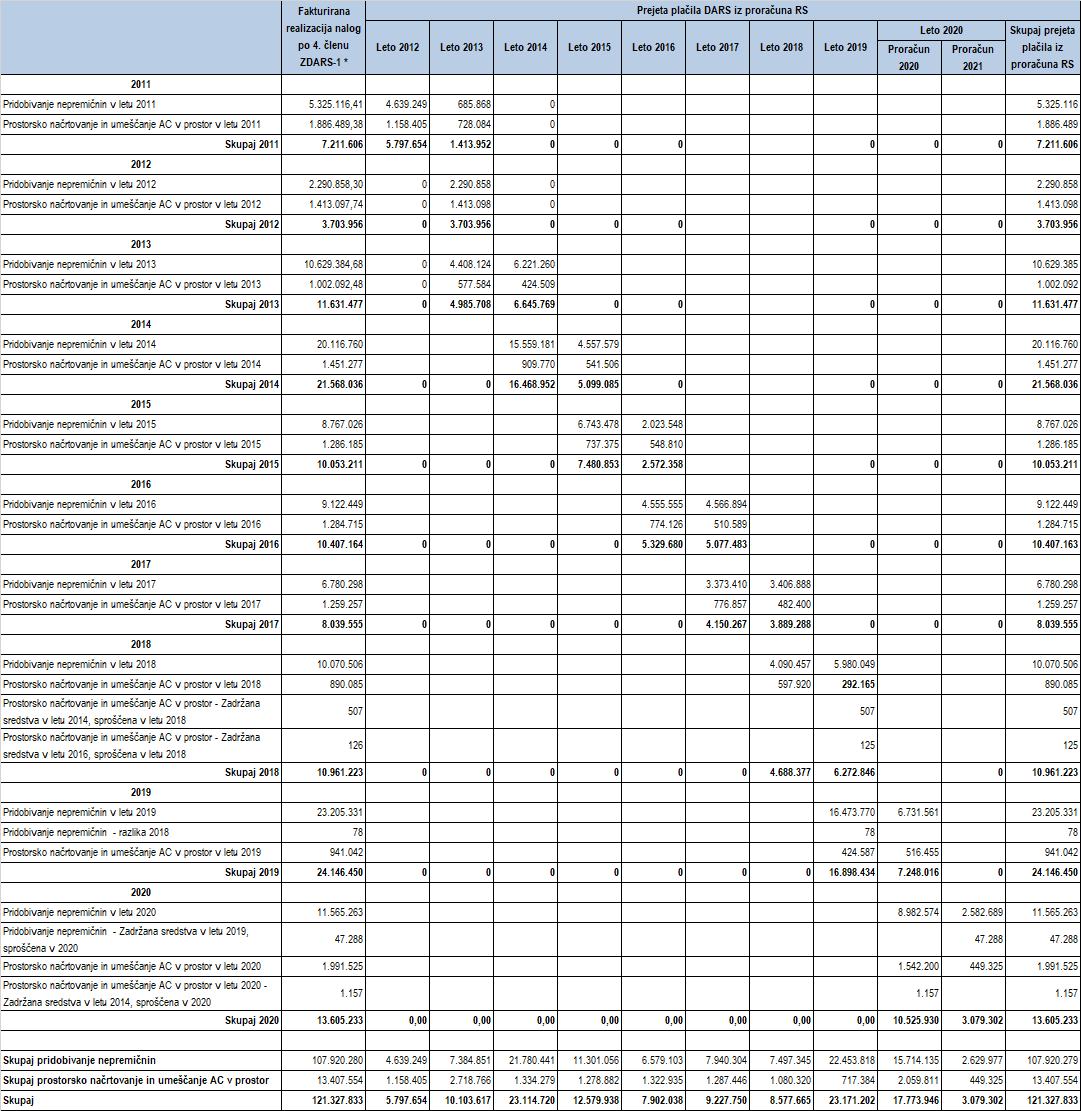 * V tem primeru gre za vrednost izstavljenih računov Ministrstvu za infrastrukturo za opravljene naloge po 4. členu ZDARS-1.Zaključne ugotovitveNačrt izvajanja koncesije za leto 2020 je bil pripravljen na podlagi 9. a člena Zakona o Družbi za avtoceste v Republiki Sloveniji (Uradni list RS, št. 97/10 in št. 40/12-ZUJF) in dodatka 3 h koncesijski pogodbi za upravljanje in vzdrževanje avtocest v Republiki Sloveniji. Vključuje investicije, ki jih je DARS v letu 2020 izvajal v svojem imenu in za svoj račun. Ministrstvo za infrastrukturo je k Načrtu izvajanja koncesije za leto 2020 izdalo soglasje dne 11. 5. 2020.Celoten obseg načrtovanih investicij, ki jih je DARS v letu 2020 izvajal v svojem imenu in za račun DARS je znašal 163,55 mio EUR. Realizirano je bilo 118,87 mio EUR kar predstavlja 73 % realizacijo načrtovanih vrednosti. Podrobni podatki so razvidni iz spodnje tabele.Na podlagi 4. člena ZDARS-1 DARS opravlja posle v imenu in za račun države, ki jih v poslovnih knjigah izkazuje kot posle za tuj račun. Gre za naloge prostorskega načrtovanja in umeščanja avtocest v prostor ter pridobivanja nepremičnin za potrebe gradnje avtocest, ki jih družba opravlja skladno s pogodbo o izvajanju naročila. Za opravljene posle DARS evidentira terjatve do Republike Slovenije. Sredstva za te posle se v skladu z 10. členom ZDARS-1 zagotavljajo v proračunu Republike Slovenije. Obseg naročila za leto 2020 je bil določen s Pogodbo o izvajanju naročila na podlagi 4. člena ZDARS-1 št. 2430-12-100023 s Prilogo I in z Letno izvedbeno pogodbo za izvajanje naročila na podlagi 4. člena ZDARS-1 (Izvedbena pogodba za leto 2020) št. 2430-20-100005 (št. DARS 344/2020).V letu 2020 so bile izvedene naloge prostorskega načrtovanja in umeščanja avtocest v prostor v vrednosti 2.013.119 EUR ter naloge pridobivanja nepremičnin v vrednosti 11.832.612 EUR.Realizacija Načrta izvajanja koncesije za leto 2020, katera je bila dosežena v višini 73 %, bi lahko bila še višja, če izvajanja aktivnosti ne bi oteževali omejitveni objektivni dejavniki oz. tveganja, ki so vplivala na takšno realizacijo, to se nanaša predvsem na:dolgotrajne postopke javnega naročanja na podlagi Zakona o javnem naročanju (ZJN) ter pritožb in revizij na postopke javnega naročanja in zamiki zaradi upoštevanja sklepov Državne revizijske komisije (DRK), zaradi česar se določena dela niso pričela izvajati oziroma so se pričela izvajati kasneje kot je bilo predvideno;pri odseku 3. razvojne osi sever: Velenje–Slovenj Gradec je prišlo do zamika realizacija zaradi dolgotrajnih in v osnovi nepredvidenih postopkov, predvsem pri izdelavi projektne dokumentacije in pridobivanju gradbenih dovoljenj ter tudi pri izboru izvajalcev za gradnjo (pritožbe ponudnikov, posledični revizijski postopki, odločitve Dkom). Prva gradbena pogodba za gradnjo je bila tako podpisana v zadnjem četrtletju 2020 (sklop D Gaberke);na odseku 3. razvojne osi jug: Novo mesto–Maline (I. etapa – etapi 1 in 2) se gradnja še ni pričela, ker postopki pridobivanja gradbenega dovoljenja na MOP niso bili zaključeni;zamik začetka izkopa predora Karavanke na konec avgusta 2020 (namesto začetek julija) je v glavnem posledica vpliva epidemije covid-19 ter s tem povezane težave pri pridobivanju delovnih dovoljenj izvajalca del, težave pri uvozu opreme ter v posledici mobilizacije gradbišča;zaradi zamika pri odpravi pomanjkljivosti pri izvedbenih delih, ki niso bila v celoti odpravljena v letu 2020 je pri izvedbi protihrupnih ukrepov na obstoječih avtocestah prišlo do zamika realizacije;pri rekonstrukciji priključkov na AC obroču (Leskoškova, Letališka) je bil po pravnomočnosti javnega naročila izveden podpis izvajalske pogodbe, ki je bila podpisana v januarju 2021, zato je predvidena izvedba del iz leta 2020 prestavljena v leto 2021;v okviru investicijskega obnavljanja objektov zaradi neuspelega javnega naročila ni bila izvedena sanacija viaduktov Podmežakla. Izvedba sanacije viadukta Kresnice je bila zaradi vložene revizije na izbor izvajalca prestavljena v leto 2021, saj je bila pogodba podpisana šele v jeseni 2020, ko vremenske razmere niso več omogočale kakovostne izvedbe del na celotnem viaduktu;v okviru investicijskih naložb v vozišča in objekte so bila predvidena sredstva za sofinanciranje izvedbe ukrepov za večjo pretočnost na priključkih AC, ki jih vodijo upravljavci drugih cest, do realizacije pa še ni prišlo. Na postavki so bila predvidena tudi sredstva za izgradnjo zapornice na jarku pod južno ljubljansko obvoznico na Ilovici. Pogodba za izvedbo del je bila sklenjena, vendar pa ni bilo pridobljeno vodno soglasje, katerega skupaj s projektno dokumentacijo pridobiva MOL. Zato v letu 2020 ni bilo mogoče pričeti z deli;v okviru izboljšanja prometne varnosti projekta zamenjave kažipotne signalizacije na avtocesti A1 odsek Arja vas–Krtina ni bilo mogoče dokončati zaradi težave pri imenovanju presojevalca varnosti cest. Presoja varnosti cest je pogoj za zaključek projekta. Prav tako ni bila dokončana zamenjava kažipotne signalizacije na hitri cesti H5 in H6 zaradi dopolnjevanja projektne dokumentacije. Obe naložbi se prestavijo v leto 2021. Na projektu zamenjave varnostnih ograj in zaključnic na ACB Hrušica in projektu postavitve blažilnikov trka na ACB Hrušica, Vransko in Slovenske Konjice je prišlo do prekinitve del zaradi težav pri potrjevanju tehnološkega elaborata (izvedba se je nadaljevala v januarju 2021;osnova za pripravo plana aktivnosti prostorskega načrtovanja in umeščanja avtocest v prostor v letu 2020 so bili terminski plani postopkov priprave državnih prostorskih načrtov, ki jih je pripravil Direktorat za prostor, graditev in stanovanja na Ministrstvu za okolje in prostor, ki vodi te postopke. Naloga DARS v teh postopkih je, da zagotavlja vso projektno, prostorsko, okoljsko, prometno, investicijsko in drugo dokumentacijo, ki je potrebna za pripravo DPN. Do odstopanj v terminskih planih prihaja predvsem zaradi spreminjanja načrtovalskih izhodišč in odločitev med pripravo DPN, nerešenih sistemskih in metodoloških vprašanj, nespoštovanja zakonskih rokov, dolgotrajnega usklajevanja z varstvenimi ministrstvi v postopku načrtovanja optimalnih rešitev in v postopku celovite presoje vplivov na okolje ter dolgotrajnega usklajevanja z lokalno skupnostjo. Vsako odstopanje od terminskih planov pomeni posledično tudi odstopanje v realizaciji.Pri pridobivanju nepremičnin so razlogi nižje realizacije naslednji:v fazi planiranja odkupov nepremičnin še niso znane vse okoliščine, od katerih so odvisne aktivnosti za izvajanje odkupov nepremičnin;pred izvajanjem odkupov je namreč potrebno izvesti postopke javnih naročil za pridobitev pogodbenih geodetskih izvajalcev, izvajalcev odkupov, cenilcev zemljišč in občasno tudi izvedencev drugih strok. Ti postopki trajajo različno dolgo, včasih se v primerih dodatnih preveritev ponudb ali vloženih revizijskih postopkov, podpis pogodb z izvajalci podaljša tudi za več mesecev;naslednja okoliščina, ki pomeni negotovost iz vidika pričetka izvajanja odkupov, je izvedba parcelacij (prenos lege gradbene parcele na teren), katere je potrebno predhodno izvesti in počakati na izdajo parcelacijskih odločb, ki so osnova za pridobitev podatkov o površinah, ki jih je potrebno odkupiti. Geodetske uprave v RS zelo različno dolgo časa potrebujejo od oddaje parcelacijskih elaboratov do izdaje parcelacijskih odločb. Na parcelacijske odločbe so dovoljene tudi pritožbe, zato se včasih zgodi, da se pritožbe rešujejo na drugi stopnji še nekaj dodatnih mesecev. Cenitev zemljišč in priprave pogodb oz. ponudb pa ni mogoče izvesti, dokler parcelacijske odločbe niso dokončne; razlog za odstopanja realizacije od planiranih sredstev so seveda tudi neznanke glede vrednosti nepremičnin. V fazi planiranja sredstev za odkupe namreč še ne razpolagamo s podatki o točnih površinah zemljišč, njihovi namenski rabi in cenitvami nepremičnin in drugih škod povezanih z nepremičnino (ekonomska škoda). Planirane ocene včasih zaradi naštetih razlogov tudi občutneje odstopajo od vrednosti, ki so ugotovljene v končnih cenitvah;zelo pomemben razlog za odstopanja, pa je tudi negotovost glede pripravljenosti lastnikov nepremičnin za sklenitev kupoprodajnih pogodb. Pri planiranju sredstev se vedno izhaja iz predpostavke, da bodo sklenjene vse kupoprodajne pogodbe, za katere bodo lastnikom posredovane ponudbe za odkup njihovih nepremičnin, saj izhajamo iz predpostavke, da so zagotovljena sredstva za odkup vseh nepremičnin, katerih odkup je planiran v določenem obdobju. V praksi pa se vedno zgodi, da vsaj nekaj lastnikov ne želi skleniti pogodbe in se postopki zavlečejo (pritožbe, odgovori nanje….). V nekaterih primerih je potrebno vlagati zahteve za razlastitev. Zaradi tega je potrebno izpostaviti tudi terminsko negotovost glede izplačila odškodnine v razlastitvenih postopkih pred sodiščem, na potek katerih DARS nima vpliva. Od vložitve zahteve za razlastitev do nastopa finančnih posledic (izplačilo odškodnine) lahko v praksi traja od enega pa tudi do pet let.Zap. št.Prostorsko načrtovanje in umeščanje avtocest v prostor*Plan 2020Realizacija 2020Indeks realizacija/ planSKLOP I: ŠTAJERSKA2.293.8451.699.881741.Ptuj–Markovci300.345191.315642.Šentrupert–Velenje s povezovalno cesto Podgora–Letuš186.88262.638343.Otiški vrh–Holmec330.239319.132974.Slovenj Gradec–Dravograd1.476.3791.126.79776SKLOP II: PRIMORSKA567.416177.130315.Postojna/Divača–Jelšane212.74388.422426.Koper–Dragonja340.63388.708267.MMP Dragonja–državna meja z Republiko Hrvaško11.7120-8.Avtocestni priključek Vrhnika2.3280-SKLOP III: OSTALO352.505136.108399.Razširitev ljubljanskega avtocestnega obroča in vpadnih avtocest146.0061.037110.Strateški mejni prehodi30.03418.0316011.Priključevanje LPC Gomilsko na sistem daljinskih cest11.8080-12.Prehodi za divjadi149.68191.7896113.Avtocestni priključek Kranj sever016.338-14.Splošno, prostorsko načrtovanje: - splošne naloge iz Priloge I Pogodbe o izvajanju naročila14.9768.91360Skupaj prostorsko načrtovanje in umeščanje avtocest v prostorSkupaj prostorsko načrtovanje in umeščanje avtocest v prostor3.213.7662.013.11963Zap. št.Pridobivanje nepremičnin za potrebe gradnje avtocestPlan 2020Realizacija 2020Indeks realizacija/ planSKLOP I: Predhodni odkupi (pred pridobitvijo gradbenega dovoljenja)26.449.50011.076.245421.Priključek Dragomer (prej Brezovica)880.000703.827802.HAJDINA–ORMOŽ: Markovci–Gorišnica165.000256.1481553.JAGODJE–LUCIJA242.0006.84534.ŽELODNIK–VODICE: Želodnik–Mengeš z obvoznico Mengeš110.00077.234705.ŽELODNIK–VODICE: Mengeš–Žeje5.50012726.ŽELODNIK–VODICE: Žeje–Vodice55.00014.019257.Predor Karavanke - dograditev440.0006.09818.Koseze–Kozarje - razširitev 3. pas3.300.000370.887119.3. razvojna os jug: Novo mesto–Maline (1. etapa - etapi 1 in 2)1.320.000505.9523810.3. Razvojna os jug: Novo mesto–Maline (1. etapa - etapi 3 in 4)2.200.000117.940511.3. razvojna os sever: Šentrupert–Velenje13.200.0006.019.4554612.3. razvojna os sever: Velenje–Slovenj Gradec3.300.0002.883.6258713.Rekonstrukcija priključkov na AC obroču (Leskoškova in Letališka)110.000114.08910414.Razširitev Bertoške vpadnice110.0000-15.Srminska vpadnica990.0000-16.Priključek Slavček22.0000-SKLOP II: Pridobivanje zemljišč po pridobitvi gradbenega dovoljenja2.340.000756.36732SKLOP III: Pridobivanje nadomestnih nepremičnin oz. gradenj101.0000-Skupaj pridobivanje nepremičnin za potrebe gradnje avtocestSkupaj pridobivanje nepremičnin za potrebe gradnje avtocest28.890.50011.832.61241Zap. št.Investicije v imenu in za račun DARSPlan 2020Realizacija 2020Indeks realizacija/ plan1.Sistem DarsGo10.373.0005.196.737502.Projektna dokumentacija11.613.0008.355.473723.Predviden pričetek gradnje v letu 202011.405.0002.507.652224.Predviden pričetek gradnje po 2020 (odseki za katere se je v letu 2020 pripravljala projektna dokumentacija)85.00042.505505.Nadaljevanje gradnje12.942.00011.533.220896.Zaključna dela na avtocestah predanih prometu do vključno 20192.567.0002.080.780817.Ostale postavke5.729.0003.987.816708.Obnavljanje in naložbe v obstoječe AC83.370.00066.601.574809.Investicije na področju upravljanja, vzdrževanja in cestninjenja25.463.00018.566.30873Skupaj investicije v imenu in za račun DARSSkupaj investicije v imenu in za račun DARS163.547.000118.872.06573Zap. št.Gradnja avtocestPlan 2020Realizacija 2020Indeks realizacija/ plan1.Sistem DarsGo10.373.0005.196.737502.Projektna dokumentacija11.613.0008.355.473723.Predviden pričetek gradnje v letu 202011.405.0002.507.652224.Predviden pričetek gradnje po 2020 (odseki za katere se v letu 2020 pripravlja projektna dokumentacija)85.00042.505505.Nadaljevanje gradnje12.942.00011.533.220896.Zaključna dela na avtocestah predanih prometu do vključno 20192.567.0002.080.780817.Ostale postavke5.729.0003.987.81670Skupaj gradnja avtocestSkupaj gradnja avtocest54.714.00033.704.18362Zap. št.Sistem DarsGoPlan 2020Realizacija 2020Indeks realizacija/ plan1.Preureditev cestninskih postaj po vzpostavitvi sistema DarsGo5.750.0005.196.402902.Vzpostavitev sistema DarsGo4.623.0003350Skupaj sistem DarsGoSkupaj sistem DarsGo10.373.0005.196.73750Zap. št.Projektna dokumentacijaPlan 2020Realizacija 2020Indeks realizacija/ plan1.JAGODJE–LUCIJA120.00041.401352.KOSEZE–KOZARJE: razširitev v 6-pasovnico250.0002.05513.Priključek Dragomer64.0006.555104.3. razvojna os sever: Velenje–Slovenj Gradec4.639.0003.632.947785.3. razvojna os sever: Šentrupert–Velenje3.757.0002.506.169676.3. razvojna os jug: Novo mesto–Maline (I. etapa - etapi 1 in 2, od AC A2 - NM do Revoza)911.000795.422877.3. razvojna os jug: Novo mesto–Maline (I. etapa - etapi 3 in 4, od Revoza do Malin)1.000.0001.306.8311318.Priključek Slavček131.0000-9.Bertoška vpadnica - razširitev v štiripasovnico331.0000-10.Rekonstrukcija priključkov na AC obroču
(Leskoškova, Letališka)410.00064.09316Skupaj projektna dokumentacijaSkupaj projektna dokumentacija11.613.0008.355.47372Zap. št.Predviden pričetek gradnjePlan 2020Realizacija 2020Indeks realizacija/ plan1.HAJDINA–ORMOŽ: Markovci–Gorišnica70.00069.133992.Priključek Dragomer100.0000-3.3. razvojna os sever: Velenje–Slovenj Gradec4.500.000488.851114.3. razvojna os jug: Novo mesto–Maline (I. etapa - etapi 1 in 2)5.985.000330.66565.KLANEC–KOPER: Navezava na Luko Koper II. faza (Srminska vpadnica)600.0001.539.7032576.3. razvojna os sever: Šentrupert–Velenje100.00079.300797.Bertoška vpadnica - razširitev v štiripasovnico50.0000-Skupaj predviden pričetek gradnjeSkupaj predviden pričetek gradnje11.405.0002.507.65222Zap. št.Predviden pričetek gradnje po 2020Plan 2020Realizacija 2020Indeks realizacija/ plan1.KOSEZE–KOZARJE: razširitev v 6-pasovnico55.0000-2.JAGODJE–LUCIJA30.00042.505142Skupaj predviden pričetek gradnje po 2020Skupaj predviden pričetek gradnje po 202085.00042.50550Zap. št.Nadaljevanje gradnjePlan 2020Realizacija 2020Indeks realizacija/ plan1.Predor Karavanke - dograditev11.186.0009.644.697862.Priključek Šmarje - Sap03.160-3.ŠENTVID–KOSEZE50.00023.984484.HAJDINA–ORMOŽ: Gorišnica–Ormož826.000711.013865.RAZDRTO–VIPAVA: Rebernice - protivetrna zaščita880.0001.150.366131Skupaj nadaljevanje gradnjeSkupaj nadaljevanje gradnje12.942.00011.533.22089Zap. št.Zaključna dela na avtocestah predanih prometu do vključno 2019Plan 2020Realizacija 2020Indeks realizacija/ plan1.POMURSKI KRAK78.00046.750602.ŠTAJERSKI KRAK42.00066.7161593.PRIMORSKI KRAK260.00021.40784.VIPAVSKI KRAK1.142.0001.415.8271245.GORENJSKI KRAK164.0003.97726.DOLENJSKI KRAK115.00088.487777.PODRAVSKI KRAK766.000437.61557Skupaj zaključna dela na avtocestah predanih prometu do vključno 2019Skupaj zaključna dela na avtocestah predanih prometu do vključno 20192.567.0002.080.78081Zap. št.Ostale postavkePlan 2020Realizacija 2020Indeks realizacija/ plan1.Izvedba protihrupnih ukrepov na obstoječih avtocestah1.060.000461.932442.Ukrepi ob izteku garancijske dobe100.0000-3.Izpostava ACB Hrušica v Podtaboru1.0000-4.Predor Golovec1.178.0002.447.4332085.Arheologija700.000220.954326.Razširitev krožišča Tomačevo10.0001.560167.Zadrževalnik Malence980.000829.878858.Priključek Slavček50.0000-9.Rekonstrukcija priključkov na AC obroču (Leskoškova, Letališka) 1.650.0008.710110.Preureditev cestninskih postaj017.350-Skupaj ostale postavkeSkupaj ostale postavke5.729.0003.987.81670Zap.št.Obnavljanje in naložbe v obstoječe avtoceste Plan 2020Realizacija 2020Indeks realizacija/ plan1.Gradbena dela pri obnavljanju avtocest65.000.00056.367.345872.Elektro-strojna dela in ITS12.116.0008.964.213743.Izboljšanje prometne varnosti5.954.0001.150.179194.Preureditev malih počivališč na AC križu v RS300.000119.83840Skupaj obnavljanje in naložbe v obstoječe avtoceste83.370.00066.601.57480Zap.št.Gradbena dela pri obnavljanju avtocestPlan 2020Realizacija 2020Indeks realizacija/ plan1.Investicijsko obnavljanje vozišč46.500.00047.016.1621012.Investicijsko obnavljanje objektov8.750.0004.066.127463.Investicijsko obnavljanje drugih objektov in naprav3.550.0002.498.790704.Investicijske naložbe v vozišča in objekte700.0000-5.Predhodna dela pri obnavljanju avtocest5.500.0002.087.457386.Postavitev zapor0698.809-Skupaj gradbena dela pri obnavljanju avtocest65.000.00056.367.34587Zap.št.Elektro-strojna dela in ITSPlan 2020Realizacija 2020Indeks realizacija/ plan1.Obnove elektro-strojne opreme in ITS4.020.0003.979.421992.Investicijske naložbe v elektro-strojno opremo in ITS1.240.000526.107423.Obnove telekomunikacijskih sistemov in prenosnih poti1.400.000679.771494.Naložbe v izgradnjo SNVP1.900.0002.143.6481135.Naložbe v nadzorne centre (regionalni nadzorni center, glavni nadzorni center)3.360.0001.280.399386.Predhodna dela za elektro-strojna dela in ITS196.000139.026717.Postavitev zapor0215.841-Skupaj elektro-strojna dela in ITS12.116.0008.964.21374Zap.št.Izboljšanje prometne varnostiPlan 2020Realizacija 2020Indeks realizacija/ plan1.Izboljšanje prometne varnosti5.954.0001.150.17919Skupaj izboljšanje prometne varnosti5.954.0001.150.17919Zap.št.Preureditev malih počivališč na AC križu v RSPlan 2020Realizacija 2020Indeks realizacija/ plan1.Preureditev malih počivališč na AC križu v RS300.000119.83840Skupaj Preureditev malih počivališč na AC križu v RS300.000119.83840Zap.št.Investicije na področju upravljanja, vzdrževanja in cestninjenjaPlan 2020Realizacija 2020Indeks realizacija/ planInvesticije na področju upravljanja, vzdrževanja in cestninjenja25.463.00018.566.30873Odplačilo obveznosti NSP skozi vsakoletno Pogodbo po 4. členu ZDARS-1Letni pogodbeni znesek brez DDVDDVPreostanek vrednosti NSP brez DDVLetni pogodbeni znesek z DDVPreostanek vrednosti NSP z DDVNadomestilo za stavbo pravico 
(začetno stanje)190.760.000232.458.795Letna izvedbena pogodba 20125.126.1701.025.234185.633.8306.151.404226.307.391Letna izvedbena pogodba 20138.294.0771.658.815177.339.7539.952.892216.354.499Letna izvedbena pogodba 201419.846.5114.366.232157.493.24224.212.743192.141.756Letna izvedbena pogodba 201515.684.3853.450.565141.808.85719.134.950173.006.806Letna izvedbena pogodba 201611.629.1152.558.405130.179.74214.187.520158.819.286Letna izvedbena pogodba 20175.737.7051.262.295124.442.0387.000.000151.819.286Letna izvedbena pogodba 201818.606.5574.093.443105.835.48022.700.000129.119.286Letna izvedbena pogodba 201914.669.3353.227.25491.166.14617.896.588111.222.698Letna izvedbena pogodba 202016.790.9243.694.00374.375.22120.484.92890.737.770SKUPAJ116.384.77925.336.246141.721.025Investicije v imenu in za račun DARSNačin financiranjaNačin financiranjaNačin financiranjaNačin financiranjaNačin financiranjaNačin financiranjaInvesticije v imenu in za račun DARSLastna sredstva*Evropska sredstvaZadolževanje na podlagi zakona (Uradni list št. 97/2010 in št. 55/2008)Zadolževanje 
preko EFSI – EIB XZadolževanje brez 
poroštva državeSkupajSistem DarsGo0002.598.3682.598.3685.196.737Projektna dokumentacija8.353.41702.055008.355.473Predviden pričetek gradnje v letu 20202.507.65200002.507.652Predviden pričetek gradnje po 2020 42.505000042.505Nadaljevanje gradnje1.585.421459.4061.267.5724.822.3483.398.47311.533.220Zaključna dela na avtocestah predanih prometu do vključno 2019460.84801.619.932002.080.780Ostale postavke3.525.8840461.932003.987.816Obnavljanje in naložbe v obstoječe AC52.888.90103.478.4440056.367.345Elektro-strojna dela in ITS4.365.967372.2794.225.967008.964.213Prometna varnost575.0890575.089001.150.179Preureditev malih počivališč na AC križu v RS119.8380000119.838Investicije na področju upravljanja, vzdrževanja in cestninjenja18.566.308000018.566.308Skupaj 92.991.831831.68511.630.9927.420.7175.996.841118.872.065Zap. št.Investicije v imenu in za račun DARSPlan 2020Realizacija 2020Indeks realizacija/ plan1.Sistem DarsGo10.373.0005.196.737502.Projektna dokumentacija11.613.0008.355.473723.Predviden pričetek gradnje v letu 202011.405.0002.507.652224.Predviden pričetek gradnje po 2020 (odseki za katere se v letu 2020 pripravlja projektna dokumentacija)85.00042.505505.Nadaljevanje gradnje12.942.00011.533.220896.Zaključna dela na avtocestah predanih prometu do vključno 20192.567.0002.080.780817.Ostale postavke5.729.0003.987.816708.Obnavljanje in naložbe v obstoječe AC83.370.00066.601.574809.Investicije na področju upravljanja, vzdrževanja in cestninjenja25.463.00018.566.30873Skupaj investicije v imenu in za račun DARSSkupaj investicije v imenu in za račun DARS163.547.000118.872.06573Zap. št.Investicije v imenu in za račun Republike SlovenijePlan 2020Realizacija 2020Indeks realizacija/ plan1.Prostorsko načrtovanje in umeščanje avtocest v prostor3.213.7662.013.119632.Pridobivanje nepremičnin28.890.50011.832.61241Skupaj investicije v imenu in za račun Republike SlovenijeSkupaj investicije v imenu in za račun Republike Slovenije32.104.26613.845.73143